Образовательная область «Социально- коммуникативное развитие»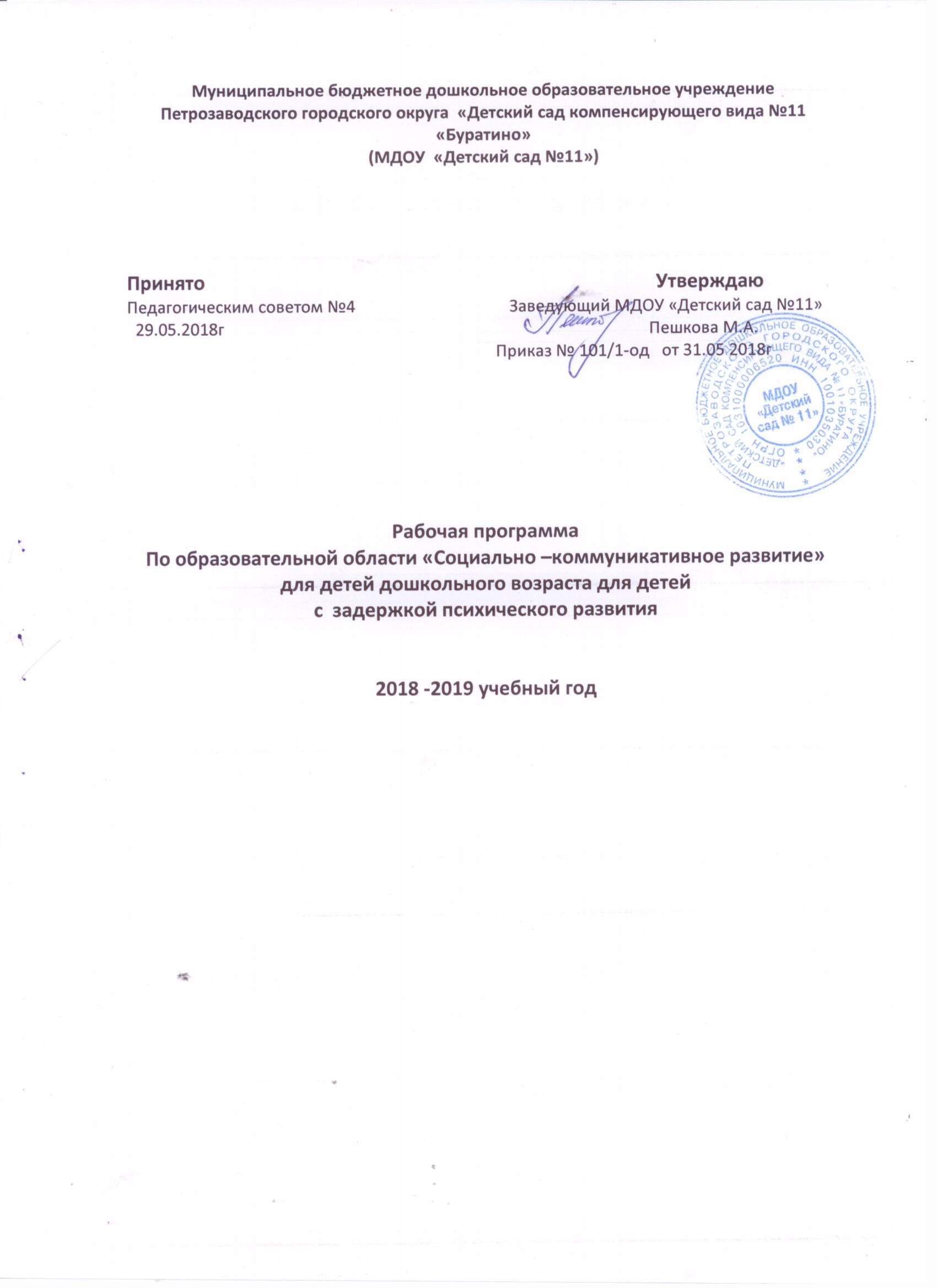 I. Целевой разделПояснительная запискаРабочая программа  по образовательной области  «Социально –коммуникативное развитие» для детей   дошкольного возраста    с задержкой психического развития составлена с учетом  Адаптированной основной образовательной программой   МДОУ «Детский сад №11»  и разработана для детей , имеющих задержку психического развития (ЗПР), на основе:Федерального закона РФ от 29.12.2012г  №273 –ФЗ «Об образовании в Российской Федерации»Федеральных Государственных образовательных стандартов дошкольного образования (утверждены приказом Министерства образования и науки  Российской Федерации 17 октября 2013г №1155.В соответствии с Санитарно – эпидемиологическими  требованиями к устройству, содержанию и организации режима работы дошкольных образовательных организаций  СанПин 2.4.1.3049-13 (с изменениями от 04.04.2014г)  Рабочая программа разработана с учетом особенностей психофизического развития детей, их индивидуальных возможностей и обеспечивает коррекцию нарушений развития и социальную адаптацию данной категории воспитанников. Рабочая программа построена  на базе следующих программ: Программа воспитания и обучения дошкольников с задержкой психического развития под редакцией Л.Б. Баряевой,  Е.А. Логиновой. «Подготовка к школе детей с задержкой психического развития»    Шевченко С.Г. (М., 2004)Адаптированная примерная  образовательная программа Л.Б.Баряевой, О.П. Гаврилушкина, А.Зарина «Программа дошкольного образования детей с интеллектуальной недостаточностью»Срок реализации программы : 4 годаВозраст детей : с 3 до 7 лет Социально-коммуникативное развитие направлено на:усвоение норм и ценностей, принятых в обществе, включая моральные и нравственные ценности; развитие общения и взаимодействия ребенка со взрослыми и сверстниками; становление самостоятельности, целенаправленности и саморегуляции собственных действий; развитие социального и эмоционального интеллекта, эмоциональной отзывчивости, сопереживания, формирование готовности к совместной деятельности со сверстниками, формирование уважительного отношения и чувства принадлежности к своей семье и к сообществу детей и взрослых; формирование позитивныхустановок к различным видам труда и творчества; формирование основ безопасного поведения в быту, социуме, природе.Основная цель – овладение навыками коммуникации и обеспечение оптимального вхождения детей с ЗПР в общественную жизнь.Задачи социально-коммуникативного развития:формирование у ребёнка представлений о самом себе и элементарных навыков для выстраивания адекватной системы положительных личностных оценок и позитивного отношения к себе;формирование навыков самообслуживания;формирование умения сотрудничать с взрослыми и сверстниками;адекватно воспринимать окружающие предметы и явления положительно относиться к ним.формирование предпосылок и основ экологического мироощущения, нравственного отношения к позитивным национальным традициям и общечеловеческим ценностям;формирование умений использовать вербальные средства общения в условиях их адекватного сочетания с невербальными средствами в контексте различных видов детской деятельности и в свободномобщении.При реализации задач данной образовательной области у детей с ЗПР формируются представления о многообразии окружающего мира, отношений к воспринимаемым социальным явлениям, правилам, общепринятым нормамсоциума и осуществляется подготовка детей с ограниченными возможностями к самостоятельной жизнедеятельности. Освоение детьми с ЗПР общественного опыта будет значимо при системном формировании педагогом детской деятельности. Работа по освоению первоначальных представлений социального характера и развитию коммуникативных навыков, направленных на включение детей с ЗПР в систему социальных отношений, осуществляется по нескольким направлениям:в повседневной жизни путем привлечения внимания детей друг к другу, оказания взаимопомощи, участия в коллективных мероприятиях;в процессе специальных игр и упражнений, направленных на развитие представлений о себе, окружающих взрослых и сверстниках;в процессе обучения сюжетно-ролевым и театрализованным играм-драматизациям, где воссоздаются социальные отношения между участниками, позволяющие осознанно приобщаться к элементарным общепринятым нормам и правилам взаимоотношений;в процессе хозяйственно-бытового труда и в различных видах деятельности.Работа по формированию социально-коммуникативных умений должна быть повседневной и органично включаться во все виды деятельности: быт, игру, обучение.В работе по формированию социальных умений у детей с ЗПР важно создать условия, необходимые для защиты, сохранения и укрепления здоровья каждого ребенка, формирования культурно-гигиенических навыков, потребности вести здоровый образ жизни; развивать представления о своем здоровье и о средствах его укрепления.Содержание работы по развитию культурно-гигиенических умений:прием пищи: обучение пользованию ложкой, вилкой, чашкой, салфеткой (с учетом индивидуальных возможностей); соблюдать опрятность при приеме пищи, выражать благодарность после приема пищи (знаком, движением, речью);гигиенические навыки: обучение умению выполнять утренние и вечерние гигиенические процедуры (туалет, мытье рук, мытье ног и т. д.); пользоваться туалетными принадлежностями (бумага, жидкое и твердое мыло, паста, салфетка, губка, полотенце, расческа, щетка, зеркало), носовым платком; соблюдать правила хранения туалетных принадлежностей; выражать благодарность за оказываемые виды помощи;одежда и внешний вид: обучение умению различать разные виды одежды по их функциональному использованию; соблюдать порядок последовательности одевания и раздевания; хранить в соответствующих местах разные предметы одежды; правильно обращаться с пуговицами, молнией, шнурками и др.; выбирать одежду по погоде, по сезону; контролировать опрятность своего внешнего вида с помощью зеркала, инструкций воспитателя.Для реализации задач необходимо правильно организовать режим дня в детском саду и дома, чередовать различные виды деятельности и отдыха, способствующие чёткой работе организма. Дети с ЗПР могут оказаться в различной жизненной ситуации, опасной для здоровья, жизни, поэтому при формировании знаний, умений и навыков, связанных с жизнью человека в обществе, воспитатель может «проигрывать» несколько моделей поведения в той или инойситуации, формируя активную жизненную позицию, ориентировать детей на самостоятельное принятие решений.Наиболее типичные ситуации, где можно сформулировать простейшие алгоритмы поведения:• пользование общественным транспортом;• домашняя аптечка;• пользование электроприборами;• поведение в общественных местах (вокзал, магазин) и др.;• ведения о предметах или явлениях, представляющих опасность для человека (огонь, травматизм, ядовитые вещества).На примере близких жизненных ситуаций дети усваивают правила поведения, вырабатывают положительные привычки, позволяющие им осваивать жизненное пространство. Анализ поведения людей сложных ситуациях, знание путей решения некоторых проблем повышает уверенность ребёнка в себе, укрепляет эмоциональное состояние.Особое место в образовательной области по формированию социально- коммуникативных умений занимает обучение детей с ЗПР элементарным трудовым навыкам, умениям действовать простейшими инструментами, такая работа включаеторганизацию практической деятельности детей с целью формирования у них навыков самообслуживания, определенных навыков хозяйственно- бытового труда и труда в природе; ознакомление детей с трудом взрослых, с ролью труда в жизни людей, воспитания уважения к труду;обучение умению называть трудовые действия, профессии и некоторые орудия труда;обучение уходу за растениями, животными;обучение ручному труду (работа с бумагой, картоном, природным материалом, использование клея, ножниц, разрезание бумаги, наклеивание вырезанных форм на бумагу, изготовление поделок из коробочек и природного материала и др.);изготовление коллективных работ;формирование умений применять поделки в игре. Овладевая разными способами усвоения общественного опыта, дети с ЗПР учатся действовать по подражанию, по показу, по образцу и по словесной инструкции. Формирование трудовой деятельности детей с  ЗПР осуществляется с учётом их психофизических возможностей и индивидуальных особенностей. Освоение социально-коммуникативных умений для ребёнка с ЗПР обеспечивает полноценное включение в общение, как процесс установления и развития контактов с людьми, возникающих на основе потребности в совместной деятельности.Центральным звеном в работе по развитию коммуникации используются коммуникативные ситуации – это особым образом организованные ситуации взаимодействия ребёнка с объектами и субъектами окружающего мира посредством вербальных и невербальных средств общения. Для дошкольников с ЗПР строим образовательную работу на близком и понятном детям материале, максимально охватывая тот круг явлений, с которыми они сталкиваются. Знакомство с новым материалом проводим на доступном детям уровне. Одним из важных факторов, влияющих на овладение речью, реальное использование в условиях общения, является организация слухоречевой среды в группе сада и в семье. Всоздании этой среды участвуют воспитатели, педагоги группы, родители, другие взрослые и сверстники.Организация образовательной деятельности.Возрастные психологические особенности дошкольников с задержкой психического развития.Социально –коммуникативное развитиеПланируемые результаты освоения  Программы.  Образовательная область «Социально –коммуникативное развитие»Основные направления и задачи коррекционно-педагогической работы.Три базовых концентра, значимых для последующего развития личности ребенка в целом: «Я сам», «Я и другие», «Я и окружающий мир».Специальные педагогические условия для формирования сотрудничества ребенка со взрослым: эмоционально-положительный контакт взрослого с ребенком;правильное определение способов постановки перед ребенком образовательно- воспитательных задач, учитывающих актуальные и потенциальные его возможности;подбор способов передачи общественного опыта, соответствующих уровню развития ребенка.Содержание работы в разделе «Социальное развитие» нацелено на подготовку детей к обучению в школе, на формирование у них навыков продуктивного взаимодействия с окружающими людьми разного возраста, а в конечном итоге на адаптацию к жизни в обществе в быстро изменяющемся мире.Решение вопросов социального воспитания дошкольников четвертого года жизни с  ЗПР осуществляется в процессе проведения занятий по социальному развитию и ознакомлению с окружающим. Занятия проводятся 4 раза в неделю педагогом-дефектологом и воспитателем.Педагог-дефектолог обучает детей способам действия по самообследованию, по обследованию предметов и объектов из ближайшего окружения, обеспечивает сочетание зрительных и тактильно-двигательных способов обследования, обобщает полученный ребенком практический жизненный опыт, приобретенный в ходе наблюдений, прогулок, практической деятельности.Воспитатель организует практическую деятельность детей, проводит целенаправленное и ситуативное наблюдение за деятельностью людей и окружающей действительностью.ПЕРВЫЙ ГОД ОБУЧЕНИЯ (Младшая группа 3-4 года)Задачи обучения и воспитания:Формировать у детей потребность эмоционально-личностного контакта со взрослым. Формировать у детей интерес к эмоционально-деловому контакту со взрослым.Обучать детей первичным способам усвоения общественного опыта (совместные действия ребенка со взрослым в предметной и предметно-игровой ситуации, подражание действиям взрослого).Обучать детей пониманию и воспроизведению указательного жеста рукой и указательным пальцем.Обучать детей выполнению элементарной речевой инструкции, регламентирующей какое-либо действие ребенка в определенной ситуации.Формировать у детей способность адекватно реагировать на выполнение режимных моментов: переход от бодрствования ко сну, от игры к занятиям, пространственные перемещения и т. п.Сформировать у ребенка представления о себе как о субъекте деятельности, о собственных эмоциональных состояниях, потребностях, желаниях, интересахФормировать у детей уверенность, чувство раскрепощенности и защищенности в условиях психологического комфорта, предупреждая детские страхи.формировать у детей представления о своем «Я», о своей семье и о взаимоотношениях в семье.Задачи  «Я сам»:откликаться и называть свое имя; откликаться на свою фамилию;Коррекционно- развиваюшее   обучение и воспитаниеузнавать себя в зеркале, на фотографии;показывать по называнию части своего тела (голова, туловище, руки, ноги); показывать на лице глаза, рот, нос, на голове - уши, волосы;самостоятельно садиться, сидеть, ложиться в ситуациях, заданных взрослым (сидеть на своем стуле, спать в своей постели, класть и брать вещи из своего шкафчика и т. п.).Задачи   «Я и другие»:узнавать свою маму среди других людей ; формировать тактильно-эмоциональные способы выражения чувства привязанности к матери и членам семьи (обнимать, целовать, держать за руку, улыбаться);наблюдать за действиями другого ребенка; эмоционально реагировать на присутствие сверстника и его действия;фиксировать взгляд на лице сверстника, партнера по игре, воспитателя;указывать пальцем или рукой на близких взрослых (маму, родных, воспитателя, педагога) и некоторых сверстников.Задачи  « Я и окружающий мир»:проявлять непосредственный интерес к игрушкам, предметам и действиям с ними;демонстрировать двигательное оживление, улыбку на предъявление предмета (эмоциональный стимул);фиксировать взгляд на движущейся игрушке (предмете), прослеживать взором ее движение;выполнять действия с предметом (неспецифические и специфические манипуляции): брать предмет в руки, стучать им, удерживать в руке;испытывать эмоциональное удовольствие от красивой игрушки, от качества материала (пушистый, мягкий, теплый, гладкий);эмоционально реагировать на мелодичную музыку, ритмический рисунок мелодии, природные звуки.1 КварталОсновное содержание работыУчить ребенка проявлять эмоциональную реакцию на ласковое обращение к нему знакомого взрослогоФормировать у детей двигательное подкрепление эмоциональной реакцииФормировать у детей положительную эмоциональную реакцию на появление близких взрослых (матери, отца, бабушки, Формировать у детей понимание и воспроизведение указательного жеста рукой и указательным пальцемФормировать у детей фиксацию взора на яркой и озвученной игрушке и действиях с ней (прослеживание за ее перемещением)Учить детей реагировать и откликаться на свое имя, на уменьшительно-ласкательную форму имениУчить детей воспринимать сверстника и выделять его из окружающей среды2 кварталФормировать и поддерживать у детей группы положительный эмоциональный настрой на ситуацию пребывания Создавать условия для накопления детьми разнообразных эмоциональных впечатлений (сюрпризные моменты, наблюдения за жизнью и трудом людей, обобщение результатов этих наблюдений. Знакомить каждого ребенка с составом его семьи, фотографиями близких родственников, составив из них семейный родственниковУчить детей идентифицировать себя по полу (относить себя к мальчикам или девочкам)Формировать у детей представления о половой принадлежности ребенка (мальчик, девочка, сынок, дочка)Знакомить детей с именами сверстников, учить называть их по имени, узнавать на фотографииРасширять круг предметно-игровых действий, используемых детьми на занятиях и в свободной деятельности3 кварталПродолжать формировать у детей эмоциональные и двигательные реакции на позитивный личностный контакт Закреплять у детей положительную реакцию на нахождение в группе и взаимодействие со знакомыми взрослыми медсестра, няни)Закреплять у детей умение откликаться и называть свое имяЗакреплять у детей умение узнавать себя на фотографии, выделяя из окружающих детей и взрослыхФормировать у детей положительную реакцию на сверстников в группе, выделяя их среди других детейФормировать у детей интерес к предметно-игровым действиям с игрушками и предметами из ближайшего окруженияУчить детей удерживать предмет в руках более продолжительное время (до 5 мин)Учить детей выполнять 5—7 элементарных действий с игрушками по речевой инструкции: «Возьми...», «Дай...», Учить детей правильно реагировать на пространственные перемещения внутри детского учреждения (визит в медицинский кабинет, спортивный зал)Показатели развития к концу первого года обученияДети должны научиться:- демонстрировать эмоциональную, мимическую реакцию на ласковое обращение знакомого взрослого;- давать позитивное двигательное подкрепление эмоциональной реакции;- давать положительный эмоциональный отклик на появление близких взрослых (матери, отца, бабушки, дедушки);- понимать указательный жест руки и указательного пальца взрослого, поворачивать голову в указанном направлении;- демонстрировать готовность к совместным действиям со взрослым: принимать помощь взрослого, разрешать дотрагиваться до   своих рук, принимать поглаживание по голове, выполнять со взрослым совместные действия (мытье рук, пользование ложкой, рисование мелом, карандашом, раскатывание теста и т. д.);- фиксировать взгляд на яркой звучащей игрушке и во время действий с ней, прослеживать ее перемещение по горизонтали и вертикали на расстояние до 30 см;- откликаться на свое имя;- называть свое имя;- узнавать себя в зеркале, на индивидуальной фотографии;- положительно реагировать на приход в группу воспитателя и взаимодействовать с ним;- положительно реагировать на одного из сверстников (друга, подругу), выделять его среди других детей, находиться рядом, не причиняя друг другу вреда и не создавая дискомфорта;- выполнять предметно-игровые действия с игрушками и предметами из ближайшего окружения;- выполнять по речевой инструкции 3-4 элементарных действия с игрушками.ВТОРОЙ ГОД ОБУЧЕНИЯ   (Средняя группа 4-5 лет)Задачи обучения и воспитанияФормировать у детей способы адекватного реагирования на свои имя и фамилию (эмоционально, словесно, действиями).Продолжать формировать у детей представления о себе и о своей семье.Продолжать формировать у детей представления о себе как о субъекте деятельности, о собственных эмоциональных состояниях, о своих потребностях, желаниях, интересах.Учить детей узнавать и выделять себя на индивидуальной и групповой фотографиях.Закрепить у детей умения выделять и называть основные части тела (голова, шея, туловище, живот, спина, руки, ноги, пальцы).Учить детей показывать на лице и называть глаза, рот, язык, щеки, губы, нос, уши; на голове -волосы.Учить детей определять простейшие функции организма: ноги ходят; руки берут, делают; глаза смотрят; уши слушают.Формировать у детей адекватное поведение в конкретной ситуации: садиться на стульчик, сидеть на занятии, ложиться в свою постель, класть и брать вещи из своего шкафчика при одевании на прогулку и т.п.Учить детей наблюдать за действиями другого ребенка и игрой нескольких сверстников.Учить детей эмоционально положительно реагировать на сверстника и включаться в совместные действия с ним.Формировать у детей интерес к игрушкам, предметам и адекватным способам действий с ними.Учить детей слушать непродолжительное время мелодичную музыку, звуки природы, эмоционально реагировать на ритмический рисунок мелодии, ее темп и характер.1 КварталОсновное содержание работыФормировать эмоционально-личностный контакт ребенка с педагогом в процессе предметно-игровой деятельностиФормировать у детей умения выполнять элементарные действия по односложной речевой инструкции: «Принеси в мойку», «Иди в туалет», «Иди в раздевалку», «Спрячь в карман», «Брось в корзину», «Ложись в кровать», «Сядь Формировать у детей положительное отношение к выполнению режимных моментов: спокойный переход от бодрствования прогулку, систематическая уборка игрушек на определенные места и т. п.Учить детей называть по именам мать, отца, узнавать их на фотографииУчить детей пользоваться эмоциональными способами выражения чувства привязанности к матери и членам семьи: прижиматься,, улыбатьсяФормировать у детей интерес к совместной деятельности (подражая взрослому, брать предметы в руки, действовать в машину; покатать куклу в коляске, посадить куклу на стул, спеть кукле песенку, пожалеть куклу)2 кварталФормировать и поддерживать у детей группы положительный эмоциональный настрой на ситуацию пребывания Формировать у детей представления о разнообразных эмоциональных впечатлениях (сюрпризные моменты, новые дошкольного учреждения и наблюдения за жизнью и трудом людей), учить обобщать результаты наблюдений.Продолжать знакомить ребенка с составом его семьиЗакреплять у детей представление о половой принадлежности (мальчик, девочка, сынок, дочка)Продолжать знакомить детей с именами сверстников, называть их по имени, учить узнавать на фотографииРасширять круг предметно-игровых действий, используемых детьми на занятиях и в свободной деятельности 3 кварталЗакреплять у детей положительное отношение к пребыванию в условиях коллектива сверстниковСоздавать условия для формирования у детей эмоциональной восприимчивости и адекватных способов выражения если он упал; похвалить, если он оказал помощь другому человеку, и т. д.)Учить детей фиксировать свое эмоциональное состояние в словесной формеСоздавать условия для формирования общения детей друг с другом, придавая ему эмоциональную выразительность Учить детей доброжелательно здороваться, отвечать на приветствие сверстника, благодарить, тепло прощаться Учить детей выражать свои потребности и желания в речи («Я хочу», «Я не хочу»), подкрепляя мимикой и жестами, Формировать у детей умение эмоционально-положительно общаться со сверстниками в повседневной жизни. Учить детей называть имена сверстников группы и близких взрослых в ежедневном общенииЗакреплять у детей умение использовать предметно-орудийные действия в бытуПоказатели развития к концу второго года обученияДети должны научиться:эмоционально-положительно реагировать на общение с близкими родственниками, знакомыми детьми и взрослыми;здороваться при встрече и прощаться при расставании, благодарить за услугу;называть свое имя и фамилию;называть имена некоторых сверстников по группе и друзей по месту жительства;называть воспитателей по имени и отчеству;идентифицировать себя по полу (девочка, мальчик);выражать словом свои основные потребности и желания;выполнять предметно-игровые и предметно-орудийные действия: держать ложку, пить из чашки, действовать совком или лопаткой, возить машину, нагружать в машину кубики, кормить куклу, переносить стул и ставить его на определенное место, проводить линии карандашом, мелом, краской, фломастером;адекватно вести себя в привычных ситуациях.ТРЕТИЙ  ГОД  ОБУЧЕНИЯ  (Старшая группа 5-6 лет)Задачи обучения и воспитанияВоспитывать у детей потребность в любви, доброжелательном внимании значимых взрослых и сверстников.Формировать у детей умение видеть настроение и различные эмоциональные состояния близких взрослых и детей (радость, печаль, гнев), умение выражать сочувствие (пожалеть, помочь).Закрепить у детей умение называть свое имя и фамилию, имена близких взрослых и сверстников.Учить детей называть свой возраст, день рождения, место жительства (город).Формировать у детей интересы и предпочтения в выборе любимых занятий, игр, игрушек, предметов быта.Учить детей обращаться к сверстнику с элементарными предложениями, просьбами,  пожеланиями  («Давай будем вместе играть», «Дай мне игрушку (машинку)»).Продолжать формировать у детей коммуникативные умения -приветливо здороваться и прощаться, вежливо обращаться по имени друг к другу, доброжелательно взаимодействовать.Учить детей осуществлять элементарную оценку результатов своей деятельности и деятельности сверстников.Формировать у детей потребность, способы и умения участвовать в коллективной деятельности сверстников (игровой, изобразительной, музыкальной, театральной и др.).1 КварталОсновное содержание работыПродолжать формировать у детей эмоциональную восприимчивость и отзывчивость, обогащать опыт детей средствами ситуацияхУчить детей фиксировать свои различные эмоциональные состояния в словесной формеЗакреплять у детей умение доброжелательно здороваться, отвечать на приветствие сверстника, благодарить. Учить детей осознавать и определять свои потребности и желания к совместной деятельности со сверстниками играть вместе», «Давай построим гараж», «Давай играть: ты будешь возить кубики, а я — строить» и т. д.)Формировать у детей умения эмоционально-положительно общаться со сверстниками на основе бесконфликтных разрешения возникающих разногласийЗакреплять использование детьми специфических предметных действий в быту и на занятияхФормировать у детей положительное отношение к труду взрослых2 кварталЗакреплять у детей умение называть себя и членов своей семьи по именам и фамилии в ситуации знакомства.Учить детей обращаться к своим друзьям по имени в процессе игры или общенияУчить детей высказывать свои просьбы и желания взрослым, обращаясь к ним по имени и отчествуУчить детей называть свой адресЗакреплять у детей умение определять свою половую принадлежность в речи («Я — мальчик»; «Я — девочка»)Закреплять у детей умение играть в любимые групповые игры и выбирать в них свою рольУчить детей взаимодействовать между собой в совместной деятельности (игровой, конструктивной, изобразительной, 3 кварталЗакреплять у детей умения называть себя по имени, называть свою фамилию, определять свою позицию в семье Закреплять у детей умения называть по имени всех членов своей семьи и их родственные позиции в семье . Учить детей называть время своего рождения (летом, зимой) Формировать у детей потребность иметь в группе друга (подругу)Закреплять у детей адекватные формы поведения и адекватные способы взаимодействия в повседневной жизни.Продолжать формировать у детей уважительное отношение к труду взрослых и к его результатамПоказатели развития к концу третьего года обученияДети должны научиться:проявлять доброжелательность и внимание к близким взрослым и сверстникам;выражать свое сочувствие (пожалеть, помочь);называть свое имя, фамилию, имена близких взрослых и сверстников, участвующих в повседневном общении;называть свой возраст, половую принадлежность, время рождения, место жительства (город,);заниматься любимыми игрушками и занятиями;обращаться к сверстнику с элементарными предложениями, просьбами, пожеланиями;приветливо здороваться и прощаться, вежливо обращаться по имени друг к другу;участвовать в коллективной деятельности со сверстниками (игровой, изобразительной, музыкальной, театральной) уважительно относиться к труду взрослых.ЧЕТВЕРТЫЙ ГОД ОБУЧЕНИЯ (Подготовительная группа 6- 7лет)Задачи обучения и воспитанияУчить детей выражать свои чувства (радость, грусть, удивление, страх, печаль, гнев, жалость, сочувствие).Учить детей распознавать связь между выраженным эмоциональным состоянием и причиной, вызвавшей это состояние.Формировать у детей элементарную самооценку своих поступков и действий.Учить детей осознавать и адекватно реагировать на доброжелательное и недоброжелательное отношение к ребенку со стороны окружающих.Учить детей замечать изменения настроения, эмоционального состояния близкого взрослого или сверстника.Формировать у детей  переживания  эмпатийного  характера (сострадание, сочувствие, бурное выражение радости).Формировать у детей отношение к своим чувствам и переживаниям как к регуляторам общения и поведения.Формировать у детей умения начинать и поддерживать диалог со своими сверстниками и близким взрослым.Формировать у детей простейшие способы разрешения возникших конфликтных ситуаций.Обучать детей навыкам партнерства в игре и совместной деятельности, учить обращаться к сверстникам с просьбами и предложениями о совместной игре и участии в других видах деятельности.Продолжать формировать у детей желание участвовать в совместной деятельности (уборка игрушек; уход за растениями в уголке; сервировка стола, уборка посуды; посадка лука и цветов в детском саду,1 КварталОсновное содержание работыСоздавать условия для проявления детьми своих чувств и переживаний: радость на приход в группу, восторг на  знакомого предмета, игрушки, сочувствие к плачущему сверстнику и т. п.Учить детей узнавать на картинках и фотографиях выражение разнообразных эмоций у людей (страх,  удивление )Учить детей выражать словами и мимикой разнообразные человеческие эмоции и определять причину их появления Учить детей выполнять несложные поручения, связанные с бытом детей в группе и в семье, доводить порученное дело до конца. Учить детей оценивать словами хорошо, плохо, старался, не  старался.Закреплять у детей умение поддерживать диалог с партнером или партнерами во время игры и в другой совместной деятельности.2 кварталСоздавать условия для формирования у детей умений определять эмоциональное состояние человека по картинкеПродолжать учить детей определять связь эмоционального состояния человека с причиной его возникновенияЗакреплять у детей умения определять доброжелательность и недоброжелательность со стороны окружающих Закреплять у детей умения дать адекватную самооценку в знакомых видах деятельностиФормировать словесные формы выражения адекватной самооценки3 кварталУчить детей регулировать свои эмоциональные проявления, уважая чувства окружающих  людей .Учить общаться с детьми и со взрослыми в определенной ситуации (обращаться с просьбой, уметь выслушать) Знакомить детей со способами предотвращения и. прекращения конфликтных ситуацийЗакреплять у детей умения осуществлять совместную деятельность с партнером, основанную на чувстве взаимной симпатии.Формировать у детей адекватные формы поведения в новых жизненных ситуацияхПоказатели развития к концу четвертого года обученияДети должны научиться: здороваться при встрече со знакомыми взрослыми и сверстниками, прощаться при расставании;благодарить за услугу, подарок, угощение;адекватно вести себя в знакомой и незнакомой ситуациях;проявлять доброжелательное отношение к знакомым и незнакомым людям;выражать свои чувства - радость, удивление, страх, гнев, жалость, сочувствие, в соответствии с жизненной ситуацией, в социально приемлемых границах;устанавливать элементарную связь между выраженным эмоциональным состоянием и причиной, вызвавшей его, отражая это в речи или в пантомимике;проявлять элементарную самооценку своих поступков и действий;адекватно реагировать на доброжелательное и недоброжелательное отношение к себе со стороны окружающих;замечать изменения настроения близкого взрослого или сверстника;начинать и продолжать диалог со своими сверстниками и близкими взрослыми;владеть одним-двумя приемами разрешения возникших конфликтных ситуаций (пригласить взрослого, уступить сверстнику);быть партнером в игре и в совместной деятельности со сверстниками, обращаться к ним с просьбами и предложениями о совместной игре или практической деятельности;положительно реагировать на просьбу взрослого убрать игрушки, покормить животных в живом уголке, полить растения, убрать мусор, сервировать стол, помыть посуду, протереть пыль;уважать труд взрослых и положительно относиться к его результатам.Перечень оборудования и дидактического материала	Фотографии (индивидуальные фотографии каждого ребенка группы, фотография группы детей, индивидуальные фотографии каждого сотрудника группы и сотрудников дошкольного учреждения, индивидуальные фотографии каждого родителя; фотографии, отражающие различную деятельность ребенка в группе); фотоальбомы (индивидуальные для каждого ребенка с фотографиями, отражающими жизненный опыт ребенка, интересные события жизни; день рождения, детские праздники, занятия и др.; групповые фотографии, отражающие жизнь ребенка во взаимодействии со всей группой, с малыми группами, с другими детьми дошкольного учреждения или гостями); иллюстративный материал, отражающий различное эмоциональное состояние людей, деятельность людей различных профессий; книги (художественные произведения, содержание которых отражает различные эмоциональные состояния людей); видеоматериалы, отражающие жизнь и деятельность детей в группе, на занятиях, на праздниках, различные эмоциональные состояния людей и их профессиональную деятельность; фланелеграф ; магнитная доска; настольные ширмы; плоскостные деревянные, пластмассовые или картонные фигурки персонажей знакомых детям сказок; куклы (девочка, мальчик); наборы кукол для пальчикового театра (кошка, мышка, медведь, лиса, собака и т. п.); куклы бибабо (заяц, мышка, кошка, собака, девочка, мальчик, бабушка, дедушка и т. п.); рукавички разного цвета с изображениями мордочек знакомых животных (кошка, собака, зайчик, ежик, лягушка, поросенок, козленок, утенок и т. п.); атрибуты для игры-драматизации (репка из папье-маше, домик-теремок); мягкие модули; костюмы, изображающие животных (курочка, собачка, кошка, мышка, зайка и др.); костюмы сказочных персонажей (дед, баба, внучка, Золушка, принц, принцесса, Снегурочка и др.).ФОРМИРОВАНИЕ ДЕЯТЕЛЬНОСТИ      Программа раскрывает следующие направления работы:-формирование игровой деятельности;-формирование элементов трудовой деятельности (культурно-гигиенические навыки, ручной труд, хозяйственно-бытовой труд).В соответствии с указанными направлениями работы в программе выделены подразделы:1. Обучение игре.2. Трудовое обучение.Обучение игре. Игра — особая форма освоения ребенком окружающей действительности во всем многообразии норм и отношений между людьми путем их воспроизведения и моделирования. На данных занятиях у детей формируется интерес к игрушкам, предметно-игровым действиям с ними, формируются сами предметно-игровые действия, сюжетная игра и закладываются основы сюжетно-ролевой игрыОбучение игреФормирование игровой деятельности начинается с развития предметно-игровых действий, основанных на личностном интересе ребенка к той или иной игрушке или ситуации. Большое место в становлении игровой деятельности занимает драматизация знакомых сказок,литературных произведений. Опора на художественные произведения, в которых четко выражен характер действующих персонажей и их эмоциональное состояние, позволяет детям приобретать собственный опыт эмоционально окрашенного реагирования на ту или иную ситуацию, обогащая их чувственную сферу. В целом обучение игре должно способствовать возникновению у детей самостоятельной игровой деятельности, становлению сюжетно-ролевой игры.Трудовое обучение. Трудовое воспитание включает в себя становление практических действий детей, которое осуществляется в процессе формирования навыков самообслуживания и культурно-гигиенических навыков. Занятия ручным трудом направлены на развитие умственных и практических действий детей. Дети знакомятся с разнообразными свойствами и качествами предметов,. На занятиях у детей формируются представления о труде взрослых, воспитывается уважение к нему и результатам собственного труда. Дети учатся заботиться о своем ближайшем окружении, следить за чистотой, за своим внешним видом: охранять живую природу, кормить животных, поливать растения, содержать в порядке одежду и обувь, поддерживать в ухоженном, красивом состоянии свой дом. В этих условиях у детей воспитывается чувство долга, аккуратность, отзывчивость, наблюдательность.ПЕРВЫЙ ГОД ОБУЧЕНИЯЗадачи обучения и воспитанияУчить детей наблюдать за предметно-игровыми действиями взрослого и воспроизводить их при поддержке взрослого, подражая его действиям.Учить детей обыгрывать игрушки.Воспитывать у детей интерес к выполнению предметно-игровых действий по подражанию и показу действий взрослым. Воспитывать у детей эмоциональное отношение к обыгрываемому предмету или игрушке.Воспитывать у детей интерес к подвижным играм.Учить детей участвовать в инсценировках эпизодов знакомых сказок.Учить детей играть рядом, не мешая друг другу.1 Квартал        Основное содержание работыЗнакомить детей с игрушками и действиями с нимиУчить детей наблюдать за обыгрыванием сюжетных игрушек — мяч, кукла, машина, зайка, мишка, матрешкаУчить детей одеваться: подбирать наряды, наблюдать за изменениями во внешнем виде при использовании аксессуаров шапочка)Учить детей обыгрывать кормление куклы. Учить детей укладывать куклу спатьУчить детей давать имя кукле, называть ее по имени в процессе игрыВоспитывать у детей отношение к кукле как к партнеру по игре — дочке, девочкеВоспитывать у детей интерес к предметно-игровым действиямI1 кварталЗакреплять у ребенка интерес к подбору наряда, к рассматриванию себя в зеркале; Учить детей наблюдать за своими действиями в зеркале («Помаши ручками», «Похлопай в ладошки».Учить детей одевать (раздевать) куклу, складывать ее одежду на стульчик, готовить ей постельУчить детей мыть кукле руки.  Учить  детей возить куклу в коляске, укачивать ее, сажать, высаживать из коляскиЗнакомить детей с игрой «Дочки-матери»: выполнять совместные действия с куклой («Дочка проснулась», «Прогулка «Купание малыша-голыша») Воспитывать у детей заботливое отношение к игрушкам — кукле, мишке, зайке.  Учить детей играть с машиной: возить по комнате, катать в машине кукол, возить кубики, загружать и выгружать. Формировать у детей интерес к участию в инсценировках знакомых сказок с использованием различных театральных др.)III квартал      Закреплять умение детей одевать (раздевать) куклу, складывать ее одежду на стульчик, готовить ей постельУчить девочек и мальчиков совместно «гулять» с куклами («Куклы вышли на прогулку»)Знакомить детей со строительными играмиУчить детей строить из строительного материала ворота, прокатывать под ними машинуУчить строить из строительного материала гараж, ставить машину в гаражУчить детей производить отсроченные действия со знакомыми игрушками (15—20 мин). Игра «Запомни свою игрушку.Закреплять умение выполнять игровые действия в игре «Дочки-матери» («В гостях у куклы Маши», «Стирка», «Обед» Продолжать воспитывать у детей интерес к участию в инсценировках знакомых сказокВоспитывать интерес к участию в подвижных играхПоказатели развития к концу первого года обученияДети должны научиться:проявлять эмоциональный интерес к игрушкам и действиям с ними; выполнять предметно-игровые действия, играя рядом со сверстниками, не мешая другим; не совершать неадекватных действий с куклой и машиной;выражать положительное эмоциональное отношение к кукле;по просьбе взрослого производить с игрушками знакомые игровые действия (кормить куклу, катать вколяске; нагружать в машинку игрушки, перевозить их).ВТОРОЙ ГОД ОБУЧЕНИЯ (средняя группа 4-5 лет)           Задачи обучения и воспитания Учить детей воспроизводить цепочку игровых действий, вводить в игру элементы сюжетной игры.Учить детей играть вместе, небольшими группами, согласовывая действия между собой, подчиняясь требованиям игры.Знакомить детей с нормами поведения в условиях новых организационных форм работы - экскурсии, походы в магазин и медицинский кабинет.Учить принимать на себя роль другого лица (матери, отца, бабушки, шофера, воспитателя, музыкального работника, доктора, продавца). Учить детей наблюдать за деятельностью взрослых, фиксировать результаты своих наблюдений в речевых высказываниях.Формировать у детей адекватные формы поведения в воображаемой ситуации («Это магазин, а Маша - продавец», «Коля ведет машину. Коля - шофер. А все мы - пассажиры, едем в детский сад»).Учить детей участвовать в драматизации сказок с простым сюжетом.1 Квартал Основное содержание работыУчить детей последовательно выполнять в сюжетной игре роли матери, отца, сына, дочки, меняться ролями в процессе «Вчера ты был папой, а сегодня Миша будет папой»)Учить воспроизводить цепочку игровых действий: кормление, укладывание куклы спать, гулянье с ней, мытье кукольной Учить детей купанию куклы, воспитывать эмоциональное отношение к «чувствам куклы» (ей холодно, жарко, горячо, купаться)Знакомить детей с сюжетной игрой «Детский сад» (приход, уход, занятия, прогулки)Закреплять умение детей участвовать в игре «Поездка в детский сад» (дети берут на себя роли шофера автобуса, репликами в процессе поездки)Учить детей участвовать в драматизации сказок «Колобок», «Репка»II кварталУчить детей воспроизводить цепочку игровых действий: кормление, укладывание куклы спать, гулянье с ней, мытье глажение одеждыУчить детей проявлять к кукле заботливость, нежность, теплотуУчить детей участвовать в сюжетных играх с содержанием семейной тематики («Новогодний праздник» Знакомить детей с сюжетными играми «Магазин», «Музыкальное занятие»Закреплять умение участвовать в коллективной строительной игре («Построим дом», «Построим дачу», «Построим Продолжать воспитывать у детей желание участвовать в инсценировках знакомых сказок («Теремок», «Репка»)III кварталЗнакомить детей с сюжетной игрой «Доктор», формировать самостоятельность в сюжетной игреЗнакомить детей с сюжетом игры «Мамин день», обыгрывая поздравление и изготовление подарковЗакреплять у детей умение участвовать в игре с семейной тематикой («Семья пришла в гости», «В семье заболел ребенок») Закреплять цепочку игровых действий по теме «Детский сад»: мама одевает ребенка, они едут вместе на автобусе, воспитательница встречает ребенка и ведет его в группуУчить детей играть вместе, воспроизводя следующую цепочку действий: дети (куклы) моют руки, вытирают их, садятся. Учить детей выполнять роль шофера, пассажира, продавца, строителя в игре «Улица» (цепочки действий: шофер грузовика возит кирпичи на стройку, рабочие сгружают кирпичи, строят дом)Продолжать формировать у детей умение участвовать в драматизации знакомых произведений (С. Маршак. «Кто сказал мяу?»)Показатели развития к концу второго года обученияДети должны научиться: эмоционально включаться в ту или иную игровую ситуацию, принимая на себя определенную роль в знакомой игре;играть небольшими группами, подчиняясь сюжету игры;по предложению педагога и воспитателя выполнять знакомые роли; воспроизводить усвоенные цепочки действий по всем указанным в программе темам; вводить в игру постройки и обыгрывать, разворачивая сюжет; участвовать под руководством взрослого в драматизации знакомых сказок.ТРЕТИЙ ГОД ОБУЧЕНИЯ (старшая группа 5-6 лет)Задачи обучения и воспитанияФормировать у детей умение играть не только рядом, но и вместе, небольшими группами, объединяясь для решения игровой задачи.Обогащать представления детей о взаимоотношениях между людьми.Формировать в игре представления детей о содержании деятельности взрослых на основе наблюдений за их трудом.Учить детей решать в игре новые задачи: использовать предмет-заместитель, фиксирующую речь, носящую экспрессивный характер, в процессе игры.Учить детей осуществлять перенос усвоенных способов игровых действий из ситуации обучения в свободную игровую деятельность. Активизировать самостоятельную деятельность детей, насыщая сюжет игровыми ситуациями.Учить детей самостоятельно принимать решения о выборе будущей игры, закладывая основы планирования собственной деятельности.Закреплять умение детей драматизировать понравившиеся им сказки и истории1Квартал Основное содержание работыЗакреплять умение детей играть в «Дочки-матери», расширяя сюжет, соединяя его с уже изученными сюжетамиЗнакомить детей с новыми сюжетными играми («Больница», «Моряки»)Учить детей входить в сюжетные игры, в свою роль и выходить из нее по окончании игрыУчить детей играть в строительные игры, наполняя их новым содержаниемУчить детей участвовать в драматизации знакомых сказок (Л. Толстой. «Три медведя»)II кварталУчить детей участвовать в играх по семейной тематике, самостоятельно создавать игровое пространство для персонажей Учить детей играть в коллективе с использованием крупного напольного конструктора, создавая игровое пространство Закреплять умение входить в разные роли в одной и той же игреУчить детей бережно относиться к выполненным постройкам, созданным для игры, сохранять эти постройки втечение  дняОбогащать представления детей о взаимоотношениях между людьми, знакомить их с новыми сюжетными играми Формировать в игре представления о содержании деятельности взрослых на основе наблюдений за их трудом Учить решать новые задачи в игре: использовать предмет-заместитель, фиксирующую речь, носящую экспрессивный характер.Учить детей играть в сюжетную игру «Зоопарк», передавая наиболее характерные повадки изображаемого животного трусливый заяц; гордый, голосистый петух)Учить детей драматизировать знакомые сказки («Лиса, заяц и петух», «Волк и семеро козлят»; В. Сутеев «Под грибом» III кварталУчить детей входить в роль и выходить из нее, не выходить из роли до окончания игры («Больница», «Магазин игрушек» Знакомить детей с профессией строителя при выполнении ими ролей в строительных играх Учить детей играть с использованием построек, созданных из стульев («Машина», «Автобус»)Учить детей драматизировать знакомые сказки, используя различные театральные средства .Показатели развития к концу третьего года обученияДети должны научиться: играть вместе, объединяясь небольшими группами для решения игровой задачи; отражать в играх взаимоотношения между людьми; использовать в игре предмет-заместитель;осуществлять перенос усвоенных способов игровых действий из ситуации обучения в свободную игровую деятельность;самостоятельно выбирать игру для совместной деятельности; участвовать в драматизации знакомых сказок.ЧЕТВЕРТЫЙ ГОД ОБУЧЕНИЯ (подготовительная группа 6-7 лет)Задачи обучения и воспитания Формировать у детей умение играть в коллективе сверстников.Продолжать формировать у детей умение разворачивать сюжет ролевой игры, связывать несколько действий на основе причинно-следственных зависимостей. Учить детей передавать эмоциональное состояние персонажей в процессе игры (радость, печаль, тревога, страх, удивление).Учить детей предварительному планированию этапов предстоящей игры. Продолжать учить детей отражать события реальной жизни, переносить в игру увиденное ими во время экскурсий, в процессе наблюдений, закреплять умение оборудовать игровое пространство с помощью различных подручных средств и предметов-заместителей.Учить детей использовать знаковую символику для активизации их самостоятельной деятельности и создания условных ориентиров для развертывания игры.Продолжать развивать у детей умение передавать с помощью специфических движений характер персонажа, повадки животного, особенности поведения. Закреплять умение детей участвовать в драматизации понравившейся сказки и истории.1Квартал Основное содержание работыПродолжать учить детей отражать события реальной жизни, переносить в игру увиденное ими во время экскурсий)Формировать у детей умение разворачивать сюжет ролевой игры («Аптека»), выстраивая действия -выписать рецепт, а затем идти в аптеку, покупать лекарства)Учить детей передавать эмоциональное состояние персонажей (тревога, радость)Учить детей предварительному планированию этапов предстоящей драматизации сказки (Ш. Перро. «Красная Шапочка»)II кварталУчить детей отражать события реальной жизни, переносить в игру увиденное ими во время экскурсий и в процессе передавать эмоциональное состояние персонажей в процессе игры (радость, удивление)Формировать у детей умение разворачивать сюжет ролевой игры «Школа»)Учить детей объединять несколько знакомых сюжетно-ролевых игр («Семья» — «Больница» — «Аптека»)Учить детей предварительному планированию этапов драматизации сказок (Ш. Перро. «Золушка»; «Снегурочка»)III кварталФормировать у детей умение разворачивать сюжет ролевой игры, предварительно планировать ее этапы.Продолжать учить детей предварительному планированию этапов предстоящей драматизации сказки Учить детей объединять несколько знакомых сюжетно-ролевых игр («Семья» — «Парикмахерская» — «Театр»)Продолжать учить детей использованию символов, имеющих образовательную и социальную направленность: светофор, запрещение движения), цифры, буквы, обобщенные и общеупотребительные символы и знаки (аптека, процессе сюжетно-ролевых игр «Улица города», «Школа»)Закреплять у детей умение самостоятельно выбирать игру и организовывать своих сверстников для игрыПоказатели развития к концу четвертого года обученияДети должны научиться:играть в коллективе сверстников; передавать эмоциональное состояние персонажей (горе, радость и удивление);отражать в игре события реальной жизни, переносить в игру увиденное во время экскурсий и в процессе наблюдений;участвовать в знакомых сюжетно-ролевых играх («Семья», «Магазин», «Больница», «Парикмахерская», «Почта», «Аптека», «Цирк», «Школа», «Театр»);передавать в игре с помощью специфических движений характер персонажа, повадки животного, особенности его поведения;использовать в игре знаки и символы, ориентироваться по ним в процессе игры;самостоятельно выбирать игру для совместной деятельности; участвовать в коллективной драматизации знакомых сказок или рассказов.Перечень оборудования и дидактического материала         1.Игрушки: куклы пластмассовые с нарисованными или закрывающимися глазами, подвижным креплением головы, рук, ног, в        разнообразных костюмах, куклы-младенцы, в разнообразных костюмах; куклы из пластмассы – персонажи литературных произведений; бабушка, дедушка, младенец); игрушки, изображающие сказочных персонажей и т. п.); с магнитами; мелкие пластмассовые игрушки 2.             2 Одежда для кукол3. Постельные принадлежности для кукол4. Мебель для кукол: «Жилая комната»; «Спальня»; «Кухня»; «Наш класс»; 5. Посуда и другие хозяйственные предметы для кукол6. Оборудование для сюжетных игр и драматизации: наборы «Детский парикмахер», «Доктор», «Маленькая хозяйка», «Регулировщик»; сумка врача; трубка-фонендоскоп; шпатель для осмотра горла; игрушечные градусники и шприцы; вата; набор игрушечных лекарств (йод, таблетки, микстура в емкости из небьющегося материала); бланки для рецептов и т. п.Трудовое воспитаниеРабота по трудовому воспитанию основывается на формировании предметной деятельности детей и связана с их игровой деятельностью. Трудовое воспитание в специализированном учреждении компенсирующего вида ведется в двух основных направлениях:-воспитание уважения к труду взрослых и детей;-формирование практических трудовых навыков у детей в процессе следующих занятий:а) воспитание культурно-гигиенических навыков (КГН) и навыков самообслуживания (первый и второй годы обучения);б) ручной труд (третий и четвертый годы обучения);в) хозяйственно-бытовой труд и труд в природе (третий и четвертый годы обучения).Все указанные занятия тесно взаимосвязаны. Усвоенные детьми навыки закрепляются и совершенствуются в процессе выполнения режимных моментов в течение последующих годов обучения.Воспитание культурно-гигиенических навыковФормирование культурно-гигиенических навыков и навыков самообслуживания представляет собой начальный этап в работе по трудовому воспитанию ребенка. Процесс обучения культурно-гигиеническим навыкам дошкольников с  ЗПР должен осуществляться с учетом личностно-ориентированных моделей воспитания и быть направлен на создание реальных возможностейв их самообслуживании. Ребенок, достигая под воздействием взрослого успеха в овладении КГН, становится более умелым, более независимым от взрослого, уверенным в своих возможностях. Данный результат создает мотивационную основу для коррекции (как в психическом, так и в личностном плане) имеющихся отклонений у ребенка и обеспечивает последующую его социализацию.Дети должны научиться обращать внимание на свой внешний вид, овладеть способами приведения его в порядок, усвоить конкретную последовательность действий для выполнения того или иного навыка.Ручной труд Основной задачей воспитания детей на занятиях по ручному труду является воспитание у них эмоционально положительного отношения к собственным поделкам, формирование навыков и умений работы с бумагой, картоном, конструкторами, природными материалами.В процессе занятий у детей развиваются восприятие, мышление, мелкая и общая моторика, зрительно-двигательная координация, внимание, память. Интенсивно развивается речь у детей: обогащается  словарный запас (они овладевают словами, называющими орудия, действия с ними, материалы, их свойства), формируется грамматический строй речи, активизируются основные функцииречи — фиксирующая, регулирующая, планирующая. Обучение изготовлению для игры из различного материала поделок помогает детям познакомиться со свойствами этих материалов, развивает умение ориентироваться на правильный выбор орудия, расширяет их кругозор, повышает познавательную активность.На занятиях по ручному труду у  детей с ЗПР формируются представления о мире профессий. Дети начинают узнавать людей в униформе, соответствующей разным профессиям, подбирают для них специфическую одежду и орудия труда. Под влиянием педагогов у детей  формируется уважительное отношение к людям разных профессий (воспитатель, повар, дворник,  шофер) , а также к результатам их профессиональной деятельности, Кроме знаний о труде этих людей, дети овладевают элементарными трудовыми навыками, характерными для людей изученных профессий.По программе коррекционно-развивающего обучения занятия по ручному труду вводятся с третьегогода обучения.ТРЕТИЙ ГОД ОБУЧЕНИЯ ( старшая группа 6-7 лет)Задачи обучения и воспитания-Развивать у детей интерес к трудовой деятельности в целом, к собственным изделиям и поделкам.-Знакомить детей с разными материалами (бумага, картон, природные материалы) и их свойствами.-Учить детей работать по подражанию, образцу, словесной инструкции.-Учить использовать ножницы, клей, салфетки, тряпочки, кисточку для клея, клеенку, пластилин  при соединении частей и деталей,  изготовленных из природного материала.- Формировать умение работать аккуратно, пользоваться фартуком и нарукавниками, убирать рабочее место после завершения работы.- Знакомить детей с приемами работы с бумагой - складывание пополам, по прямой линии, по диагонали, резание бумаги, накладывание,   примеривание,  сгибание, отгибание, намазывание, наклеивание, склеивание частей.На занятиях закреплять у детей умение классифицировать материалы для поделок («Сюда - листья, туда - желуди», «В эту коробочку - семена, в другую коробочку - каштаны»).Учить детей доводить начатую работу до конца.Формировать у детей элементы самооценки.1 Квартал Основное содержание работыВоспитывать у детей интерес к работе с бумагой и природными материаламиЗнакомить детей  с бумагой и ее  свойствами (бумага бывает белая,  цветная, ее можно складывать  пополам по прямой Учить детей складывать пополам бумагу различной формы (квадрат, прямоугольник, треугольник, круг)Учить  детей совмещать углы у сгибаемой  бумаги,  фиксировать линию сгиба по показу, по образцу  («Дом для матрешки»«Конверт», «Автобус»)Учить детей заготавливать природные материалы в парках и садах, сортировать их по коробочкам (по фактуре, Знакомить с организацией  рабочего места для занятий ручным трудомВоспитывать умение работать аккуратно и доводить начатую работу до концаII кварталУчить детей складывать бумагу по диагонали («Лисичка», «Шапка для куклы», «Собачка»)Учить складывать бумагу до намеченной линии по образцу («Птичка», «Кошелек», «Палатка», «Пакетик для игры» Учить детей выполнять поделки из природного материала («Птичка», «Коврик», «Куколка», «Цветы», «Ежик», «Утка»)Формировать умение работать аккуратно, убирать рабочее место после занятия.Формировать элементы фиксирующей, сопровождающей речи.III кварталУчить  детей выполнять поделки из картонных коробков по показу и образцу (мебель для куклы — диван, стол, стул.Учить детей наклеивать детали, заканчивать поделку дорисовыванием  деталейУчить детей  пользоваться ножницами: надрезать бумагу серединой лезвия )Учить детей выполнять постройки из различных конструкторов.Формировать у детей элементы самооценкиПоказатели развития к концу третьего года обученияДети должны научиться:-проявлять интерес к собственным изделиям и поделкам;-выполнять знакомые поделки из бумаги, картона и природного материала по показу, образцу, словесной инструкции;-пользоваться основными материалами, инструментами и приспособлениями для ручного труда - ножницами, клеем, салфетками, тряпочкой, кисточкой для клея, клеенкой;- убирать рабочее место после завершения работы;- выполнять следующие приемы работы с бумагой - складывание пополам, по прямой линии, диагонали, резание бумаги, намазывание,  наклеивание, склеивание частей; -доводить начатую работу до конца;- давать элементарную оценку своей работе и работам сверстников.ЧЕТВЕРТЫЙ ГОД ОБУЧЕНИЯ (подготовительная  группа  6-7 лет)    Задачи обучения и воспитания-Закреплять у детей интерес к трудовой деятельности.-Знакомить детей с материалами (ткань, кожа, нитки, соломка) и их свойствами.-Закреплять у детей навык работы с бумагой, картоном, природными и бросовыми материалами (катушка, яичная скорлупа, скорлупа орехов,  пластиковые крышки и др. -Продолжать учить детей работать по образцу и словесной инструкции.-Закреплять у детей умение пользоваться ножницами, салфетками, тряпочкой, кисточкой для клея, клеенкой, пластилином при соединении частей и деталей, изготовленных из природного материала.-Знакомить детей с приемами плетения коврика из бумаги.-Продолжать учить детей работать аккуратно готовить рабочее место и приводить его в порядок после завершения работы.-Учить детей выполнять коллективные работы из природного и бросового материала.-Учить детей доводить начатую работу до конца.    - Формировать у детей элементы самооценки.1 Квартал Основное содержание работы    Учить детей сопоставлять собственные поделки с образцом и сравнивать их с работами сверстниковПродолжать учить детей работе с бумагой и картоном — складывать бумагу по намеченной линии, выполнять поделку («Тележка», «Корзиночка», «Кошка»)Знакомить детей с поделками из яичной скорлупы («Рыбка», «Клоун», «Поросенок»)Продолжать формировать умение детей работать с природным материалом, выполняя поделки по образцу («Цветочек», «Бычок», «Стрекоза»)Учить выполнять коллективную работу из природного материала («Осенняя полянка», «Декоративный букет»)Учить детей рассказывать о выполненной работе, отвечать на вопросы о порядке ее изготовленияУчить детей при оценке работы объяснять необходимость доработки, исправления.Закреплять умение детей приводить свое рабочее место в порядок.II кварталУчить детей выполнять основные части поделок по образцу, дополнять детали по речевой инструкции.Продолжать  учить детей работать с ножницами — резать по прямой линии («Цепочки на елку», «Фонарик», «Звездочки».Учить детей вырезать геометрические фигуры по нарисованному контуру (прямоугольник, треугольник, квадрат)Учить  детей самостоятельно  составлять и наклеивать узоры из вырезанных геометрических фигур и полос  «Коврик» Учить детей делать простые открытки из бумаги и семян клена, засушенных листьев.Учить детей дарить изготовленные поделки малышам, родным и близким людям.Продолжать учить детей выполнять поделки из картонных коробков по образцу и речевой инструкции («Поезд»)III кварталУчить  детей выполнять индивидуальные и коллективные поделки из природного материала и бумаги  («Комната для куклы» ) ( «Весенний букет»)Закреплять  у детей умение резать ножницами по нарисованному контуру (квадрат, треугольник, прямоугольник)Учить   детей вырезать  фигуры округлой формы и составлять из них предметные изображения (скатерть с орнаментом)Знакомить детей с приемами разметки бумаги по заданному образцу, сворачивания бумаги.Закреплять умение детей рассказывать об итогах выполнения работы и замысле работы по наводящим вопросам .Закреплять умение детей оценивать выполненную работу, сравнивая ее с образцом и работами товарищейПоказатели развития к концу четвертого года обученияДети должны научиться: проявлять интерес к трудовой деятельности и ее результатам;выполнять элементарные, знакомые поделки из бумаги, природного материала, ткани.сравнивать собственную поделку с образцом, отмечая признаки сходства и различия;пользоваться ножницами, клеем, нитками, другими материалами,  применяемыми в местных условиях, для изготовления поделок;выполнять знакомые поделки по образцу и словесной инструкции; отвечать на вопросы по результатам изготовления поделки; давать элементарную оценку выполненной поделке: хорошо, плохо, аккуратно, неаккуратно;готовить рабочее место и приводить его в порядок после завершения работы;выполнять коллективные работы из природного и бросового материала;доводить начатую работу до конца.Хозяйственно-бытовой трудХозяйственно-бытовой труд является одним из немногих видов деятельности  детей с ЗПР, в котором ребенок достигает видимого успеха, что чрезвычайно важно для его полноценного личностного развития. Именно дошкольный возраст сензитивен для трудового воспитания ребенка, для формирования положительных качеств его личности. Упущения в трудовом воспитании дошкольника в дальнейшем почти невозможно наверстать.  При правильном подходе к трудовому воспитанию  дети с ЗПР приучаются наводить порядок и следить за чистотой. Соответствующие умения следует развивать, закреплять и расширять, поскольку они необходимы ребенку в дальнейшей жизни.Хозяйственно – бытовой  труд  вводятся с третьего года обучения (на первом и втором годах пребывания в МДОУ детям даются отдельные поручения).  Деятельность направлена  на воспитание у детей желания трудиться, выполнять поручения взрослых, уметь видеть беспорядок и устранять его.Дошкольников приучают поддерживать порядок в знакомом помещении и на знакомой территории. Важно сформировать у детей установку, что они сами могут навести порядок в своих вещах, в игровом уголке, на участке. ТРЕТИЙ ГОД ОБУЧЕНИЯ ( старшая группа 5-6 лет)Задачи обучения и воспитанияВоспитывать у детей желание трудиться, получать удовлетворение от результатов своего труда.Учить детей замечать непорядок в одежде, в знакомом помещении, на знакомой территории и устранять его. Формировать у детей практические действия, которые необходимы им для наведения порядка в своих вещах, помещении, игровом уголке, на огороде, а также в уходе за растениями и животными. Учить детей практическим действиям с предметами-орудиями и вспомогательными средствами в целях наведения порядка в знакомом помещении и на знакомой территории. Учить детей планировать свои практические действия при выполнении трудовых поручений,  распределять свое время в соответствии с необходимыми трудовыми затратами. Учить детей взаимодействовать со сверстниками в процессе выполнения хозяйственно-бытовых поручений. Воспитывать у детей уважение к результатам труда взрослых и сверстников. Воспитывать чувство гордости за результаты своего труда.1 Квартал Основное содержание работыВоспитывать у детей желание трудиться, ухаживать за своими игрушками, вещами, предметами бытаУчить детей замечать непорядок в одежде, в обстановке группы, на знакомой территории .Учить детей приемам ухода за игрушками, последовательности и содержанию работ по уборке кукольного уголкаУчить детей раздавать дидактические пособия для занятий по инструкции взрослогоВоспитывать навык поливания цветов (водой комнатной температуры, из лейки, без брызг и подтеков воды)Учить протирать крупные листья комнатных растенийУчить  отчитываться о выполненных заданиях и способах их выполненияII кварталЗнакомить  детей с ролью дежурного, формировать умение накрывать на стол (класть салфетки, ставить тарелки,)Учить детей убирать посуду со стола (ставить в мойку: чашки отдельно, тарелки отдельно)Учить детей убирать дидактические пособия на свои места, сортируя их по коробкам и полкам.Учить детей чистить снег на прогулке, убирать инвентарьУчить детей развязывать шарфы, шнурки, расстегивать и застегивать одежду, повторять эти же действия при уходе домой.Закреплять у детей навыки приведения своей одежды в порядок в соответствии с режимными моментами .Учить детей переодеваться перед занятиями разных видов на физкультуру,  на музыку, для драматизации)Учить детей помогать друг другу в ходе различных режимных моментовЗакреплять у детей представление о необходимости генеральной уборки группы и учить совместному с воспитателем Воспитывать у детей уважение к своему трудуIII кварталУчить детей планировать свои практические действия при выполнении определенных порученийЗакреплять у детей навыки дежурства по группе.Закреплять умение детей вывешивать свою одежду на спинку стульчика, а часть одежды складывать на стульчикЗакреплять навык ухода за своей одеждой после возвращения с прогулки.Учить детей пользоваться граблями и лопатой при уходе за песком в песочницеУчить поливать песок в песочнице на участке для лепки из пескаЗакреплять умение поддерживать и восстанавливать порядок на участкеЗакреплять умение благодарить за оказанную помощьЗакреплять у детей умения сотрудничать со всеми сверстниками и подбирать себе партнера для выполнения определенного поручения.Воспитывать у детей уважение к труду взрослых и своему трудуПоказатели развития к концу третьего года обученияДети должны научиться: получать удовольствие от результатов своего труда; замечать непорядок в одежде, в знакомом помещении, на знакомой территории и устранять его; воспроизводить практические действия, необходимые для наведения порядка в своих вещах, помещении, игровом уголке, на огороде, а также в уходе за растениями; планировать свои практические действия при выполнении трудовых поручений; давать словесный отчет о проделанной работе по вопросам взрослого; взаимодействовать со сверстниками в процессе выполнения хозяйственно-бытовых поручений.ЧЕТВЕРТЫЙ ГОД ОБУЧЕНИЯ (подготовительная группа 6-7 лет)Задачи обучения и воспитания- Закреплять у детей желание трудиться, умение получать удовлетворение от результатов своего труда.- Продолжать формировать умения наводить порядок в одежде, в знакомом помещении, на знакомой территории.- Формировать у детей практические действия, которые необходимы для ухода за растениями на частке..- Учить детей выполнять свои практические действия в соответствии с планом занятий и с учетом режимных моментов.- Расширять способы сотрудничества детей в процессе выполнения трудовых поручений.- Учить детей работать в микрогруппе при выполнении определенных заданий.- Закреплять умения дошкольников давать словесный отчет о выполненной работе.- Учить детей бережному отношению к орудиям труда.- Воспитывать самостоятельность и активность детей в процессе трудовой деятельности.1 Квартал Основное содержание работыВоспитывать у детей самостоятельность в процессе выполнения трудовых заданийЗакреплять у детей навыки дежурства по группеУчить  сотрудничать при выполнении определенных заданий дежурство по группе, уход за растениями, уборка территории)Закреплять навыки уборки листьев с участкаПродолжать учить бережно относиться к орудиям труда . Закреплять у детей навык уборки кукольного уголкаУчить детей аккуратно расставлять игрушки после игры, знать для каждой игрушки свое место, рассаживать их по полкам.Закреплять представления детей о местонахождении часто используемых дидактических пособий, учить готовить материал к занятиямЗакреплять последовательность подготовки группы к разным видам занятий и ее уборки (ИЗО  подготовить оборудование, краски, воду, подставки для кистей, салфетки)Учить детей стирать кукольную одежду, аккуратно развешивать ее на веревке для просушки.Учить детей давать словесный отчет о выполненном заданииII кварталУчить детей подметать щеткой пол в групповой комнатеПродолжать учить детей чистить дорожки от снега на территории участка,  посыпать их песком.Воспитывать умение самостоятельно брать и убирать инвентарьВыявлять детей с повышенным интересом к тому или иному виду труда, поручать им предпочитаемые заданияЗакреплять у детей навык подклейки книгАктивизировать деятельность детей по уходу за группой (проветривать помещение, вытирать пыль, проводить влажную Учить детей проявлять инициативу в поддержании порядка в своем уголке или комнатеIII кварталУчить детей рассказывать о выполненных работах дома, о заданиях, которые им поручили родителиУчить детей совместному труду на участкеЗакреплять у детей навыки работы с различным инвентарем — лопатой, граблями, веником, метлой. Закреплять у детей навыки хозяйственно-бытового трудаСтимулировать самостоятельность при выполнении различных заданийУчить  детей передавать поручение взрослого. Закреплять умения детей замечать и устранять неполадкиВоспитывать умение детей радоваться после завершения успешно сделанной работы.Показатели развития к концу четвертого года обученияДети должны научиться:получать удовлетворение от результатов своего труда;  наводить порядок в одежде, знакомом помещении, на знакомой территории; пользоваться знакомым рабочим инвентарем;  ухаживать за растениями дома и на участке;  выполнять элементарные действия по уходу за домашними животными;  сотрудничать при выполнении определенных поручений;  выполнять обязанности дежурного по группе;  передавать друг другу поручения взрослого;  давать словесный отчет о выполненной работе;   бережно относиться к орудиям труда, к результатам своего труда и труда взрослых;  оказывать помощь нуждающимся в ней детям.Организационный разделМатериально – техническое обеспечение, оснащение образовательного процесса и развивающая предметно-пространственная среда МДОУ соответствует ФГОС ДО и отвечают всем требованиям СанПиН 2.4.1.3049-13 от 15.05.2013. В дошкольном учреждении созданы все необходимые условия, позволяющие в полной мере эффективно осуществлять образовательный процесс, решать задачи воспитания и развития детей с учетом приоритетных  направлений (коррекции речевых и психофизических нарушений) деятельности учрежденияОрганизация развивающей предметно-пространственной среды. Развивающая предметно-пространственная среда в МДОУ строится с учетом особенностей детей дошкольного возраста, охраны и укрепления здоровья воспитанников. Предметно-пространственная среда обеспечивает возможность общения и совместной деятельности детей и педагогов, двигательной активности детей. Согласно ФГОС развивающая предметно-пространственная среда организуется с учетом принципов: содержательной насыщенности (Соответствие предметно-пространственной среды возрастным возможностям детей и содержательному разделу Программы. трансформируемости (Обеспечение возможности изменения предметно- пространственной среды в зависимости от образовательной ситуации, в том числе от меняющихся интересов и возможностей детей); полифункциональности (Возможность разнообразного использования различных составляющих предметной среды, наличие в среде полифункциональных предметов); вариативности (наличие различных пространств, а также материалов, игр, игрушек и оборудования, обеспечивающих свободный выбор детей. Это и периодическая сменяемость игрового материала, появление новых предметов, стимулирующих разнообразную детскую активность. доступности (Среда должна обеспечивать свободный доступ детей с ограниченными возможностями здоровья, к играм, игрушкам, материалам, пособиям, стимулирующим все основные виды детской активности. безопасности (Соответствие всех элементов предметно-пространственной среды требованиям по обеспечению надежности и безопасности их использования). Развивающая предметно-пространственная среда в группе организуется таким образом, чтобы обеспечивать: игровую, познавательную, исследовательскую и творческую активность всех воспитанников, экспериментирование с доступными детям материалами; Принимая во внимание интегративные качества образовательных областей, игрушки, оборудование и прочие материалы для реализации содержания одной образовательной области используются  в ходе реализации содержания других областей, каждая из которых соответствует детским видам деятельности. Все предметы соответствуют их индивидуальным особенностям (возрастным и гендерным) для осуществления полноценной самостоятельной и совместной со сверстниками деятельности. В среду включены предметы для совместной деятельности ребенка со взрослым (педагогом). Оснащение для предметно-развивающей среды в виде оборудования, игр, пособий, иллюстративного и литературного материала для детей с ТНР примерное и может варьироваться Методические материалы и средства обучения и воспитания Для проведения образовательной и коррекционно-развивающей деятельности с воспитанниками педагоги используют различные методические материалы и средства обучения и воспитания: игровое оборудование (игры, игрушки); учебное оборудование (доски, зеркала); спортивные оборудование и инвентарь в помещении и на улице (детские тренажеры, мячи, гимнастические маты и др.); музыкальные инструменты (металлофоны, треугольники, трещотки, колокольчики и др.); учебно-наглядными пособиями (тематические книги, плакаты, картины, тетради и др.); компьютерное оборудование (на всех группах, кабинет музыкального руководителя, кабинет педагога-психолога, методический кабинет); выход в сети Интернет (кабинет заведующего, методический кабинет); технические средства (принтеры, сканеры, фотоаппарат, телевизоры, интерактивная доска, проектор, магнитофоны, музыкальный центр); носители информации (СД, DVD - диски, флеши - карты, видеокассеты, аудиокассеты) печатными и иными материальными объектами, необходимыми для организации образовательной деятельности с воспитанниками (книги, энциклопедии, и др.).  собственные информационные ресурсы: сайт ДОО и педагогов, электронная почта ДОО и педагогов; Коррекционная работа Подготовка к школе детей с задержкой психического развития. Книга 1,2 / Под общей ред. С.Г. Шевченко. — М.: Школьная Пресса, 2003. Филичева Т.Б., Туманова Т.В., Чиркина Г.В. Программы дошкольных образовательных учреждений компенсирующего вида для детей с нарушениями речи. Коррекция нарушений речи. — М.,2009. Образовательная область «Социально-коммуникативное развитие» Направление развития - социализация Галлигузова Л.Н. развитие игровой деятельности. – М., 2008. Зацепина М. Б. Дни воинской славы. Патриотическое воспитание дошкольников. - М., 2008-2010. Обухова Л.А. Сценарий занятий по комплексному развитию дошкольников. – Петрова В. И., Стульник Т.Д. Нравственное воспитание в детском саду. - М., 2006-2010. Петрова В. И., Стульник Т.Д. Этические беседы с детьми 4-7 лет». М., 2007-2010. Хомякова Е.Е. Комплексные занятия развивающие с детьми раннего возраста. – Детство-пресс, 2010. Направление развития – труд Комарова Т.С, Куцакова Л.В., Павлова Л. Ю. Трудовое воспитание в детском саду. - М., 2005-2010. Куцакова Л.В. Конструирование и ручной труд в детском саду. - М., 2008-2010. Куцакова Л.В. Творим и мастерим. Ручной труд в детском саду. - М., 2007-2010. Направление развития – безопасность Данилова Т.И. Программа «Сфетофорик». Обучение детей дошкольного возраста Правилам дорожного движения. – СПб., 2009. Авдеева Н.Н., Князева Н.Л., Стеркина Р.Б. Безопасность: Учебное пособие по основам безопасности жизнедеятельности детей старшего дошкольного возраста. – Спб., 2011. Аралина Н.А. Ознакомление дошкольников с правилами пожарной безопасности. - М., 2007. Гарнышева Т.П. ОБЖ для дошкольников. – Спб., 2011. Данилова Т.И. Обучение детей дошкольного возраста ПДД. – СПб., 2009. Кравченко И.В. Прогулки в детском саду. - М., 2010. Саулина Т.Ф. Три сигнала светофора. Ознакомление дошкольников с правилами дорожного движения. — М., 2009-2010. Стеркина Р.Б., Князева О.Л., Авдеева Н.Н. Безопасность: Учебное пособие по основам безопасности жизнедеятельности детей старшего дошкольного возраста. - М., 1998. Усачев А.А. Основы безопасности жизни. – М., 1999. Шорыгина Т.А. Беседы об основах безопасности с детьми 5-8 лет. - М., 2009. Программно-методическое обеспечение образовательного процесса Методическое обеспечение образовательной области «Социально-коммуникативное развитие» «Я, ты, мы» Князева O.Л; Стеркина Р.Б. Алифанова Г.Т. Первые шаги. - СПб.: Паритет, 2005 Авдеева Н.Н., Князева H.Л., Стеркина Р.Б. Безопасность: учебное пособие по основам безопасности жизнедеятельности детей старшего дошкольного возраста. - СПб.: Детство- Пресс,2005.  Баряева Л. Б. Азбука дорожного движения: Программно-методические рекомендации. — М.: ДРОФА, 2006. Баряева Л. Б. Азбука дорожного движения: Рабочая тетрадь для занятий с детьми старшего дошкольного возраста. — М.: ДРОФА, 2007. Дети на дороге. Правила дорожного движения в играх и упражнениях / Под ред. JI. Б. Баряевой, Н. Н. Яковлевой. — СПб.: ЦДК проф. JI. Б. Баряевой, 2008. Детство без пожаров / Под ред. В. В. Груздева, С. В. Николаева, С. В. Жолована. — СПб.: ЦДК проф. JI. Б. Баряевой, 2010.Информационно – методическое  обеспечение  программы.Методическая  литература:							Губанова Н.Ф. Игровая деятельность в детском саду. Программа и методические рекомендации. – М.: Мозаика-Синтез, 2008.Играют взрослые и дети: из опыта работы дошкольных образовательных учреждений России / сост. Т.Н. Доронова. – М.: ЛИНКА-ПРЕСС, 2006.Недопасова В.А. Растем играя : Сред. и ст. дошк. возраст : Пособие для 	воспитателей и родителей / В.А. Недоспасова. – М.: Просвещение,Программа воспитания и обучения в детском саду / Под ред. М.А. Васильевой, В.В. Гербовой, Т.С. Комаровой. – 6-е изд., испр. и доп. – М.: Мозаика-Синтез, 2011.Разноцветные игры: По материалам Московской городской недели «Игра и игрушки» в государственных дошкольных учреждениях г. Москвы / Авт.-сост.: Белая К.Ю., Сотникова В.М. – М.: ЛИНКА-ПРЕСС, 2007.Скоролупова О.А., Логинова Л.В. ИГРАЕМ?.. ИГРАЕМ!!! Педагогическое руководство играми детей дошкольного возраста. – М.: «Издательство Скрипторий 2003», 2006.								Перечень оборудования и дидактического материала  по  игре.		1.Игрушки: куклы пластмассовые с нарисованными или закрывающимися глазами, подвижным креплением головы, рук, ног, в разнообразных костюмах, в том числе и в народных костюмах (высота 20—35 см); куклы-младенцы в конвертах (высота 20—40 см); куклы комбинированные из различных материалов, в разнообразных костюмах (высота 50— 55 см); куклы из пластмассы — персонажи литературных произведений; куклы, изображающие людей разного возраста и пола (мать, отец, ребенок, бабушка, дедушка, младенец); игрушки, изображающие сказочных персонажей (Лесовичок, Домовой, Дед Мороз, Снеговик и т. п.); солдатики — набор пластмассовых фигурок (высота 5-7 см); игрушечные удочки с магнитами; мелкие пластмассовые игрушки с металлической насадкой для притягивания к магниту (рыбки, шарики и т. п.); мелкие резиновые, бумажные, пластмассовые, пенопластовые игрушки, изображающие людей, животных, насекомых, растения, птиц, транспорт, различные строения и т. п.; наборы кукол для пальчикового театра (кошка, мышка, медведь, лиса, собака и т. п.); куклы бибабо (заяц, мышка, кошка, собака, девочка, мальчик, бабушка, дедушка и т. п.); рукавички и перчатки с изображением мордочек животных (кошка, собака, курочка и т. п.).2. Одежда и обувь для кукол: летняя одежда и обувь; одежда и обувь для игры в помещении; верхняя зимняя одежда и обувь для кукол; рабочая одежда.3. Постельные принадлежности для кукол: матрац, одеяло, подушка; простыня, наволочка, пододеяльник.4. Мебель для кукол: «Жилая комната»; «Спальня»; «Кухня»; «Наш класс»; кроватки разных размеров из металла и пластмассы; раскладушки; плита газовая: металлическая и деревянная; умывальник.5. Посуда и другие хозяйственные предметы для кукол: столовая — пластмассовая, алюминиевая; чайная — пластмассовая, фаянсовая; кухонная — алюминиевая; мясорубка детская металлическая; наборы для стирки (тазик, стиральная доска, ведро, шнур, зажимы для белья); стиральная машина; утюги разных размеров из пластмассы; натуральные предметы домашнего обихода (разноцветные пластмассовые, деревянные, металлические кувшины, миски, ложки, кастрюли 3—4 размеров); водонепроницаемые деревянные (пластмассовые) ящики для игр 3—4 детей (средний размер 60X80X10 см); разноцветные пластмассовые ванночки, тазы, подносы различных размеров (большие, средние, маленькие); прозрачные пластмассовые пузырьки, банки и т. п.6. Оборудование для сюжетных игр и драматизации: наборы тканей, различных по фактуре и цвету; кухонный стол, подобранный по росту детей; пластмассовая посуда (чашки, блюдца, тарелки, стаканы, кувшины, ложки), используемая в быту; деревянная посуда однотонная и с различной росписью (миски, ложки и т. п.); пластмассовые вазочки-контейнеры в форме груши, яблока, шара и т. п.; муляжи овощей и фруктов натурального размера, выполненные из пластмассы, папье-маше и т. п.; плетеные и пластмассовые корзины; сервировочный стол, пластмассовые стеллажи на колесиках и т. п.; фартуки; кухонные прихватки различного размера и цвета, с картинками, знакомыми детям, и т. п.; салфетки из пластика, ткани, соломки и т. п.; принадлежности для мытья куклы (ванночка, кувшин, мыло, губка, полотенце); подвижные игрушки (различные грузовые и легковые машины, игрушки с подвижными частями на колесах, передвигающиеся с помощью специальной палочки, например «бабочка»); настольная и напольная ширмы; плоскостные деревянные, пластмассовые или картонные фигурки персонажей сказок; декоративные украшения (солнце, тучи, деревья, елки, дома и т. п.); атрибуты для игры-драматизации: большой макет репки из папье-маше или другого материала, домик-теремок; мягкие модули; костюмы (курочка, собачка, кошка, мышка, бабочка и другие сказочные персонажи); фланелеграф; магнитная доска; иллюстрации со знакомыми объектами и доступными названиями: магазин, театр, зоопарк, парк, аптека, Школа, детский сад и т. п.; стационарный прилавок; деньги (кружки, бумажные знаки); касса и чеки; кошельки; сумки для Покупателей; весы; счетная машинка (игрушечная или настоящий калькулятор); халаты для продавцов, парикмахера, врача, Медсестры; туалетный столик с зеркалом; умывальник; полотенца; фен большой и маленький; набор салфеток; пелерина;  туалетные принадлежности (одеколон, духи, крем, шампунь, Лак — используются пустые флаконы); ножницы; набор для бритья (все сделано из картона или используется набор «Детский парикмахер»); расчески; щетки; ленты; альбомы с рисунками причесок (образцы причесок); наборы «Детский парикмахер», «Доктор», «Маленькая хозяйка», «Регулировщик»; сумка врача; трубка-фонендоскоп; шпатель для осмотра горла; игрушечные градусники и шприцы; вата; набор игрушечных лекарств (йод, таблетки, микстура в емкости из небьющегося материала); грелки; бланки для рецептов и т. п.Технические  средства  обучения: ноутбук, компьютерный  планшет, магнитофон, мультимедийное  устройство.Описание предметно-развивающей среды 1. Центры сюжетно-ролевой игры (в группах). Сюжетно – ролевые игры носят отражательный характер, в них ребенок творчески воссоздает заинтересовавшие его стороны действительности, отношение людей события. -Детская мебель-Принадлежности к ролевым играм-Различные заместители, отображающие быт взрослых.-машинки, грузовые, легковые, специального назначения-Куклы разных размеров-Куклы «мальчики» и «девочки».-Комплекты одежды для кукол по сезонам-Куклы в одежде представителей разных профессий-Комплект постельного белья для кукол-Кукольная мебель-Набор мебели для кухни (плита, мойка, стиральная машина) -Набор мебели «Парикмахерская»-Кукольные сервизы-Коляски для кукол-Атрибуты для игры «Доктор»-Атрибуты для нескольких сюжетно- ролевых игр-Набор мебели «Магазин»-Атрибуты для ряжения.Центр «Мы играем в театр» в групповом помещении1. Большая ширма, маленькие ширмы для настольного театра.2. Стойка-вешалка для костюмов.3. Костюмы, маски, атрибуты, элементы декораций для постановки несколькихсказок.4. Куклы и игрушки для различных видов театра (плоскостной, кукольный,стержневой, настольный, перчаточный).5. Пособия и атрибуты для «Развивающих сказок».6. Музыкальный центр и СD c записью музыки для спектаклей.7. Большое настенное зеркало, детский грим, парики.Центр «Мы учимся трудиться» в групповом помещении1. Контейнеры с гайками, болтами, гвоздиками.2. Набор «Маленький плотник».3. Приборы для выжигания.4. Заготовки из дерева.5. Схемы изготовления поделок.6. Корзинка ion (recipс материалами для рукоделия.7. Контейнер для мусора.8. Щетка.9. Совок.10. Халаты, передники, нарукавники.ПриложениеПерспективный тематический план занятий по развитию игровой деятельностис детьми   младшего  дошкольного возраста с ЗПР(34 недели, 34 занятия)  Сентябрь  (1-3 неделя  обследование)4 неделя – «Дочки – матери». Формировать умение действовать согласно сюжету, отображающему явления повседневной жизни, а также передавать отношения,  существующие в реальной жизни между людьми. Учить брать на себя заданную роль и действовать в соответствии с нею, учить использовать в игре реальные предметы и их заместители, стимулировать речевую активность.  Октябрь 1неделя – «Магазин игрушек».  Формировать умение действовать согласно сюжету, отражающему явления повседневной жизни и трудовые процессы, Формировать навыки коллективной игры, учить вести ролевой диалог 2 неделя – «Магазин игрушек». Продолжать формировать умение действовать согласно сюжету по словесной инструкции, учить использовать в игре реальные предметы и их заместители, развивать коммуникативное поведение детей.  3 неделя  – «Магазин «Овощи».  Продолжать формировать умение отражать в игре трудовые процессы, учить использовать в игре предметы – заместители, учить детей  не выходить из роли до окончания игры, действовать последовательно согласно сюжету по словесной инструкции. 4 неделя – «Магазин «Фрукты».   Продолжать формировать  представления о труде взрослых, основных атрибутах деятельности продавца. Воспитывать умение договариваться с партнерами по игре о распределении ролей, учить действовать последовательно согласно сюжету, сопровождать игровые действия речью. Ноябрь 1 неделя  – «Магазин- «Продукты».Закрепить представления о профессии продавца, атрибутах его деятельности, учить брать на себя роль и действовать  последовательно  до окончания игры, продолжать формировать навыки коллективной игры  2 – «Семья. Утро в семье». Уточнить и расширить представления о составе семьи, основных обязанностях членов семьи. Формировать у детей умение действовать согласно сюжету, отражающему события повседневной жизни, учить брать на себя роль по образцу, действовать последовательно, не выходить из роли до окончания игры, сопровождать игровые действия речью.  3– «Семья. Обед в семье».Закреплять представления о семье. Продолжать учить детей использовать в игре реальные предметы и их заместители, брать на себя роль по словесной инструкции, не выходить из роли до окончания игры, вести ролевой диалог. 3.  3 –  «Семья. Уборка квартиры». Продолжать формировать у детей умение действовать согласно сюжету, отражающему события повседневной жизни, передавать отношения, существующие в реальной жизни между людьми, формировать навыки коллективной игры, умение вести ролевой диалог.  4 –  «Семья. Вечер в семье». Учить детей самостоятельно подбирать атрибуты к игре, распределять между собой роли, действовать последовательно в соответствии с ролью, вести ролевой диалог. II периодДекабрь 1  –  «Доктор. Вызов врача на дом по телефону». Уточнить представления о профессии врача и основных атрибутах деятельности. Учить детей отражать в игре отдельные трудовые процессы, передавать отношения, существующие в реальной жизни между людьми, имитировать отдельные трудовые действия по образцу.   2  –  «На приеме у врача».  Расширить представления о профессии врача и основных атрибутах деятельности. Продолжать учить детей отражать в игре отдельные трудовые процессы, передавать отношения, существующие в реальной жизни между людьми, распределять между собой роли, действовать последовательно, сопровождать игровые действия речью, использовать предметы – заместители.  3  –  «На приеме у врача».  Продолжать формировать навыки коллективной игры, учить детей самостоятельно подбирать атрибуты,  воспроизводить цепочку последовательных игровых действий по словесной инструкции, использовать в игре реальные предметы и их заместители, вести ролевой диалог. 4 -  «Покупка лекарства».  Продолжать формировать у детей умение отражать в игре трудовые процессы, отношения между людьми, учить действовать последовательно, не выходить из игры до её окончания, использовать в игре реальные предметы и их заместители. Январь  ( 1 неделя зимние каникулы)2 –  «Строим автобус». Закрепить представления о транспорте, его назначении. Формировать умение строить автобус совместно, проявлять отношения партнерства, учить планировать предстоящую деятельность, самостоятельно подбирать атрибуты к игре, сопровождать игровые действия речью. 3  – « Поездка на автобусе».  Продолжать формировать навыки коллективной игры, учить детей распределять между собой роли, не выходить из игры до её окончания, действовать последовательно в соответствии с сюжетом,  планировать предстоящую деятельность, вести ролевой диалог. 4  –  «Мы - шофёры». Развивать умение отражать в игре трудовые процессы, учить брать на себя роль по словесной инструкции и действовать в соответствии с ролью, развивать игровое воображение. Февраль 1 – «Парикмахерская. Мама ведет дочку в парикмахерскую».  Продолжать формировать умение отражать в игре события реальной жизни и трудовые процессы, уточнить представления о парикмахерской и её назначении, учить брать на себя роль и не выходить из роли до окончания игры, сопровождать игровые действия речью.  2 – «Парикмахерская. Папа ведет сына в парикмахерскую». Продолжать формировать умение отражать в игре события реальной жизни и трудовые процессы, расширить представления о парикмахерской и её назначении, учить брать на себя роль и не выходить из роли до окончания игры, сопровождать игровые действия речью. 3  – «Парикмахерская. Делаем прическу к празднику». Продолжать формировать умение отражать в игре трудовые процессы и отношения между людьми, учить планировать предстоящую деятельность, распределять между собой роли, подготавливать к игре атрибуты, действовать последовательно в соответствии с ролью. 4  – «Парикмахерская. Делаем прическу к празднику».  Продолжать формировать умение отражать в игре трудовые процессы и отношения между людьми, учить планировать предстоящую деятельность, распределять между собой роли, подготавливать к игре атрибуты, действовать последовательно в соответствии с ролью.                                                                                                        III период  Март 1 – «Мы строим дом».  Беседа о строительных профессиях. Уточнить представления о семье, её жилище. Развивать навыки коллективной игры, продолжать формировать умение отражать в игре события реальной жизни, учить брать на себя роль строителя и действовать в соответствии с ролью, вести ролевой диалог. 2 – «Строительство моста». Продолжать знакомить детей со строительными профессиями, учить строить мост. Продолжать развивать навыки коллективной игры, умение действовать согласно сюжету, использовать в игре реальные предметы и их заместители.  3 - «Строим детский сад». Закрепить представление о строительных профессиях, основных обязанностях крановщика, каменщика, маляра. Продолжать развивать навыки коллективной игры, умение действовать согласно сюжету, использовать в игре реальные предметы и их заместители, умение вести ролевой диалог.  4 – «Большая стройка». Продолжать формировать у детей умение отражать в игре события реальной жизни, учить планировать предстоящую игру, распределять между собой роли  и действовать последовательно в соответствии с ролью, сопровождать игровые действия речью. Апрель 1 –  «Строительство зоопарка». Уточнить и расширить представления о зоопарке и его назначении.  Формировать у детей умение конструировать зоопарк по образцу, учить планировать предстоящую деятельность, действовать последовательно, не выходить из игры до её окончания.  2 -3 недели – «Строительство и организация работы зоопарка». Продолжать развивать умение  конструировать зоопарк по словесной инструкции, учить планировать предстоящую деятельность, действовать последовательно, не выходить из игры до её окончания, сопровождать игровые действия речью, развивать воображение.  4  – «Поездка в зоопарк на автобусе». Продолжать учить детей отражать в игре трудовые процессы и отношения между людьми, Учить действовать последовательно согласно сюжету, распределять между собой роли, вести ролевой диалог.  5 –  «Экскурсия по зоопарку».  Продолжать учить детей отражать в игре трудовые процессы и отношения между людьми, Учить действовать последовательно согласно сюжету, распределять между собой роли, вести ролевой диалог,  закрепить представления о животных жарких и северных стран. Май 1 – «Азбука дорожного движения.  Дети с родителями переходят улицу». Уточнить и закрепить правила дорожного движения. Продолжать формировать умение отражать в игре события реальной жизни, формировать навыки коллективной игры, учить детей действовать по правилам. 2  -  «Азбука дорожного движения. Переходим улицу по светофору».  Уточнить представления о светофоре и его назначении. Продолжать формировать умение  отражать в игре события реальной жизни, формировать навыки коллективной игры, учить  подбирать атрибуты к игре, договариваться о распределении ролей, действовать последовательно, не выходить из роли до окончания игры.  3  - «Азбука дорожного движения. Пешеходы и автомобили». Учить детей подбирать атрибуты к игре, распределять между собой роли, планировать предстоящую игру, брать на себя роль и действовать в соответствии с ролью. 4. «Азбука дорожного движения» Расширять представления детей о профессиях, продолжать знакомить с социальной средой, побуждать детей использовать в игровых ситуациях знания об основных правилах безопасного поведения в стандартных и чрезвычайных ситуациях. Учить детей создавать воображаемую чрезвычайную ситуацию на тему безопасного поведения, учить брать на себя роль и действовать в соответствии с нею, проявляя эмоциональные и поведенческиеСодержание коррекционно-развивающей работы по обучению сюжетно-ролевой игре в старшем дошкольном возрасте для детей с ЗПРПерспективно-тематическое  планирование  по  игре  В подготовительной группе для детей с ЗПРПоказатели развития к концу третьего года обученияДети должны научиться:   играть вместе, объединяясь небольшими группами для решения игровой задачи;отражать в играх взаимоотношения между людьми;  использовать в игре предмет-заместитель;осуществлять перенос усвоенных способов игровых действий, из 	ситуации обучения в свободную игровую деятельность;самостоятельно выбирать игру для совместной деятельности; участвовать в драматизации  знакомых  сказок.	3.Информационно – методическое  обеспечение  программы.Методическая  литература:							Губанова Н.Ф. Игровая деятельность в детском саду. Программа и методические рекомендации. – М.: Мозаика-Синтез, 2008.Играют взрослые и дети: из опыта работы дошкольных образовательных учреждений России / сост. Т.Н. Доронова. – М.: ЛИНКА-ПРЕСС, 2006.Недопасова В.А. Растем играя : Сред. и ст. дошк. возраст : Пособие для 	воспитателей и родителей / В.А. Недоспасова. – М.: Просвещение,Программа воспитания и обучения в детском саду / Под ред. М.А. Васильевой, В.В. Гербовой, Т.С. Комаровой. – 6-е изд., испр. и доп. – М.: Мозаика-Синтез, 2011.Разноцветные игры: По материалам Московской городской недели «Игра и игрушки» в государственных дошкольных учреждениях г. Москвы / Авт.-сост.: Белая К.Ю., Сотникова В.М. – М.: ЛИНКА-ПРЕСС, 2007.Скоролупова О.А., Логинова Л.В. ИГРАЕМ?.. ИГРАЕМ!!! Педагогическое руководство играми детей дошкольного возраста. – М.: «Издательство Скрипторий 2003», 2006.		Перечень оборудования и дидактического материала  по  игре.		1.Игрушки: куклы пластмассовые с нарисованными или закрывающимися глазами, подвижным креплением головы, рук, ног, в разнообразных костюмах, в том числе и в народных костюмах (высота 20—35 см); куклы-младенцы в конвертах (высота 20—40 см); куклы комбинированные из различных материалов, в разнообразных костюмах (высота 50— 55 см); куклы из пластмассы — персонажи литературных произведений; куклы, изображающие людей разного возраста и пола (мать, отец, ребенок, бабушка, дедушка, младенец); игрушки, изображающие сказочных персонажей (Лесовичок, Домовой, Дед Мороз, Снеговик и т. п.); солдатики — набор пластмассовых фигурок (высота 5-7 см); игрушечные удочки с магнитами; мелкие пластмассовые игрушки с металлической насадкой для притягивания к магниту (рыбки, шарики и т. п.); мелкие резиновые, бумажные, пластмассовые, пенопластовые игрушки, изображающие людей, животных, насекомых, растения, птиц, транспорт, различные строения и т. п.; наборы кукол для пальчикового театра (кошка, мышка, медведь, лиса, собака и т. п.); куклы бибабо (заяц, мышка, кошка, собака, девочка, мальчик, бабушка, дедушка и т. п.); рукавички и перчатки с изображением мордочек животных (кошка, собака, курочка и т. п.).2. Одежда и обувь для кукол: летняя одежда и обувь; одежда и обувь для игры в помещении; верхняя зимняя одежда и обувь для кукол; рабочая одежда.3. Постельные принадлежности для кукол: матрац, одеяло, подушка; простыня, наволочка, пододеяльник.4. Мебель для кукол: «Жилая комната»; «Спальня»; «Кухня»; «Наш класс»; кроватки разных размеров из металла и пластмассы; раскладушки; плита газовая: металлическая и деревянная; умывальник.5. Посуда и другие хозяйственные предметы для кукол: столовая — пластмассовая, алюминиевая; чайная — пластмассовая, фаянсовая; кухонная — алюминиевая; мясорубка детская металлическая; наборы для стирки (тазик, стиральная доска, ведро, шнур, зажимы для белья); стиральная машина; утюги разных размеров из пластмассы; натуральные предметы домашнего обихода (разноцветные пластмассовые, деревянные, металлические кувшины, миски, ложки, кастрюли 3—4 размеров); водонепроницаемые деревянные (пластмассовые) ящики для игр 3—4 детей (средний размер 60X80X10 см); разноцветные пластмассовые ванночки, тазы, подносы различных размеров (большие, средние, маленькие); прозрачные пластмассовые пузырьки, банки и т. п.         6. Оборудование для сюжетных игр и драматизации: наборы тканей, различных по фактуре и цвету; кухонный стол, подобранный по росту детей; пластмассовая посуда (чашки, блюдца, тарелки, стаканы, кувшины, ложки), используемая в быту; деревянная посуда однотонная и с различной росписью (миски, ложки и т. п.); пластмассовые вазочки-контейнеры в форме груши, яблока, шара и т. п.; муляжиовощей и фруктов натурального размера, выполненные из пластмассы, папье-маше и т. п.; плетеные и пластмассовые корзины; сервировочный стол, пластмассовые стеллажи на колесиках и т. п.; фартуки; кухонные прихватки различного размера и цвета, с картинками, знакомыми детям, и т. п.; салфетки из пластика, ткани, соломки и т. п.; принадлежности для мытья куклы (ванночка, кувшин, мыло, губка, полотенце); подвижные игрушки (различные грузовые и легковые машины, игрушки с подвижными частями на колесах, передвигающиеся с помощью специальной палочки, например «бабочка»); настольная и напольная ширмы; плоскостные деревянные, пластмассовые или картонные фигурки персонажей сказок; декоративные украшения (солнце, тучи, деревья, елки, дома и т. п.); атрибуты для игры-драматизации: большой макет репки из папье-маше или другого материала, домик-теремок; мягкие модули; костюмы (курочка, собачка, кошка, мышка, бабочка и другие сказочные персонажи); фланелеграф; магнитная доска; иллюстрации со знакомыми объектами и доступными названиями: магазин, театр, зоопарк, парк, аптека, Школа, детский сад и т. п.; стационарный прилавок; деньги (кружки, бумажные знаки); касса и чеки; кошельки; сумки для Покупателей; весы; счетная машинка (игрушечная или настоящий калькулятор); халаты для продавцов, парикмахера, врача, Медсестры; туалетный столик с зеркалом; умывальник; полотенца; фен большой и маленький; набор салфеток; пелерина;  туалетные принадлежности (одеколон, духи, крем, шампунь, Лак — используются пустые флаконы); ножницы; набор для бритья (все сделано из картона или используется набор «Детский парикмахер»); расчески; щетки; ленты; альбомы с рисунками причесок (образцы причесок); наборы «Детский парикмахер», «Доктор», «Маленькая хозяйка», «Регулировщик»; сумка врача; трубка-фонендоскоп; шпатель для осмотра горла; игрушечные градусники и шприцы; вата; набор игрушечных лекарств (йод, таблетки, микстура в емкости из небьющегося материала); грелки; бланки для рецептов и т. п.Технические  средства  обучения: ноутбук, компьютерный  планшет, магнитофон, мультимедийное  устройство.ОбразовательнаяобластьРазделы ПрограммыВиды деятельностиСоциально – коммуникативное развитиеВ соответствии с ФГОС:  в образовательную область «Социально-коммуникативное развитие» входят раздел программы «Формирование деятельности» (Обучение игре, Хозяйственно-бытовой труд, Ручной труд), --Обучение игре; -Социальное развитие;  -ОБЖ (Реализация программы «Основы безопасности жизнедеятельности детей дошкольного возраста» Полынова В.К., Дмитренко З.С.). -Здоровье; -Социализация; -Трудовое воспитание.3-4 года4-5 лет5-6 лет6-7 летВ процессе игровой деятельности наблюдается бедность и однообразие сюжета игры, предпочитает подвижные игры. Продолжительность игр небольшая, ребенок часто отвлекается.  Негативные эмоциональные реакции при выполнении заданий, в процессе общения со сверстниками. Выраженная избирательная активностьМожет подчинять свои желания требованиям взрослых, но возможны аффективные реакции (негативизм, упрямство, протест и пр., особенно при переутомлении). Недостаточно владеет правилами взаимоотношений с окружающими, может проявлять эгоцентризм, эмоциональное замыкание, агрессивностьМожет проявлять безудержность эмоций. При возникновении конфликтов со сверстниками возможны аффективные разрядки в виде вспышек гнева, громкого плача. Затруднено выполнение правил поведения. У некоторых детей наблюдается устойчивое негативное отношение к процессу общения со сверстниками. При проявлении негативных реакций они более сдержаны, но не склонны проявлять интерес к совместным играм, ведут себя пассивно, безразлично. Часто отказываются посещать детский сад Сложность в выполнении роли и подчинении, трудности в смене ролей при условии сохранения  роли, взятой  ранее. Имеют представление о некоторых видах труда взрослых. Детям сложно принимать какую- либо роль в театрализованной деятельности. У детей не сформированы представления об опасных ситуаций, освоения   правил безопасного поведения; Знают об элементарных правилах безопасного поведения, однако часто их нарушают вследствие того, что видят не соответствующие правилам поступки взрослых.  Обучение игреОбучение игреОбучение игреОбучение игре3-4г4-5 лет5-6 лет6-7 лет-проявлять эмоциональный интерес к игрушкам и действиям с ними; -выполнять предметно-игровые действия, играя рядом со сверстниками, не мешая другим; -не совершать неадекватных действий с куклой и машиной; -выражать положительное эмоциональное отношение к кукле; -по просьбе взрослого производить с игрушками знакомые игровые действия (кормить куклу, катать в коляске; нагружать в машинку игрушки, перевозить их).3-4г-эмоционально включаться в ту или иную игровую ситуацию, принимая на себя определенную роль в знакомой игре; -играть небольшими группами, подчиняясь сюжету игры; -по предложению педагога и воспитателя выполнять знакомые роли; -воспроизводить усвоенные цепочки действий по всем указанным в программе темам; -вводить в игру постройки и обыгрывать, разворачивая сюжет;- участвовать под руководством взрослого в драматизации знакомых сказок                  4-5 лет-играть вместе, объединяясь небольшими группами для решения игровой задачи; -отражать в играх взаимоотношения между людьми; -использовать в игре предметы- заместителиосуществлять перенос усвоенных способов игровых действий из ситуации обучения в свободную игровую деятельность; -самостоятельно выбирать игру для совместной деятельности; -участвовать в драматизации знакомых сказок. 5-6 лет- играть в коллективе сверстников; -передавать эмоциональное состояние персонажей); -отражать в игре события реальной жизни, переносить в игру увиденное во время экскурсий и в процессе наблюдений; -участвовать в знакомых сюжетно-ролевых играх («Семья», «Магазин», «Больница»,«Парикмахерская»,«Аптека», «Школа», «Театр»); -передавать в игре с помощью движений характер персонажа, повадки животного, особенности его поведения; -использовать в игре знаки и символы, -самостоятельно выбирать игру для совместной деятельности; -Участвовать в коллективных драмматизациях6-7 летСоциализацияСоциализацияСоциализацияСоциализация-демонстрировать эмоциональную, мимическую реакцию на ласковое обращение знакомого взрослого; - давать позитивное двигательное подкрепление эмоциональной реакции; - давать положительный эмоциональный отклик на появление близких взрослых (матери, отца, бабушки, дедушки); -понимать указательный жест руки и указательного пальца взрослого, поворачивать голову в указанном направлении; -демонстрировать готовность к совместным действиям со взрослым: принимать помощь взрослого, разрешать дотрагиваться до своих рук, принимать поглаживание по голове, выполнять со взрослым совместные действия (мытье рук, пользование ложкой, рисование мелом, карандашом, раскатывание теста и т. д.); -фиксировать взгляд на яркой звучащей игрушке и во время действий с ней, прослеживать ее перемещение по горизонтали и вертикали на расстояние до 30 см; -откликаться на свое имя; -называть свое имя; - узнавать себя в зеркале, на индивидуальной фотографии; -положительно реагировать на приход в группу воспитателя и взаимодействовать с ним; - положительно реагировать на одного из сверстников (друга, подругу), выделять его среди других детей, находиться рядом, не причиняя друг другу вреда и не создавая дискомфорта; -выполнять предметно-игровые действия с игрушками и предметами из ближайшего окружения; -выполнять по речевой инструкции 3-4 элементарных действия с игрушкамиэмоционально-положительно реагировать на общение с близкими родственниками, знакомыми детьми и взрослыми; - здороваться при встрече и прощаться при расставании, благодарить за услугу; -называть свое имя и фамилию; - называть имена некоторых сверстников по группе и друзей по месту жительства; - называть воспитателей по имени и отчеству;  - идентифицировать себя по полу (девочка, мальчик); - выражать словом свои основные потребности и желания; - выполнять предметно-игровые и предметно-орудийные действия: держать ложку, пить из чашки, действовать совком или лопаткой, возить машину, нагружать в машину кубики, кормить куклу, переносить стул и ставить его на определенное место, проводить линии карандашом, мелом, краской, фломастером - адекватно вести себя в привычных ситуацияхпроявлять доброжелательность и внимание к близким взрослым и сверстникам; - выражать свое сочувствие (пожалеть, помочь); - называть свое имя, фамилию, имена близких взрослых и сверстников, участвующих в повседневном общении; - называть свой возраст, половую принадлежность, время рождения, место жительства (город); - заниматься любимыми игрушками и занятиями; -обращаться к сверстнику с элементарными предложениями, просьбами, пожеланиями; - приветливо здороваться и прощаться, вежливо обращаться по имени друг к другу; - участвовать в коллективной деятельности со сверстниками (игровой, изобразительной, музыкальной, театральной); - уважительно относиться к труду взрослых.здороваться при встрече со знакомыми взрослыми и сверстниками, прощаться при расставании; - благодарить за услугу, подарок, угощение; -адекватно вести себя в знакомой и незнакомой ситуациях; -проявлять доброжелательное отношение к знакомым и незнакомым людям; - выражать свои чувства - радость, удивление, страх, гнев, жалость, сочувствие, в соответствии с жизненной ситуацией, в социально приемлемых границах; -устанавливать элементарную связь между выраженным эмоциональным состоянием и причиной, вызвавшей его, отражая это в речи или в пантомимике; -проявлять элементарную самооценку своих поступков и действий; -адекватно реагировать на доброжелательное и недоброжелательное отношение к себе со стороны окружающих; -замечать изменения настроения близкого взрослого или сверстника; -начинать и продолжать диалог со своими сверстниками и близкими взрослыми; -владеть одним-двумя приемами разрешения возникших конфликтных ситуаций (пригласить взрослого, уступить сверстнику); - быть партнером в игре и в совместной деятельности со сверстниками, обращаться к ним с просьбами и предложениями о совместной игре или практической деятельности; -положительно реагировать на просьбу взрослого убрать игрушки, полить растения, убрать мусор, сервировать стол; - -уважать труд взрослых и положительно относиться к егоТрудТрудТрудТрудКультурно-гигиенические навыкиКультурно-гигиенические навыкиРучной трудРучной труд-проситься на горшок;  -самостоятельно спускать штанишки и садиться на горшок; -не выходить из туалета со спущенными колготками, штанами; -мыть руки; -пользоваться своим полотенцем; -самостоятельно вытирать руки; -садиться за стол на свое место; - не есть руками, не пить из тарелки; - не наполнять ложку руками; - вытирать рот и руки салфеткой; - не выходить из-за стола, не окончив еды; - знать свой шкафчик для одежды; - снимать колготки самостоятельно и надевать их с помощью воспитателя или няни; -самостоятельно снимать и надевать штаны, рейтузы, шапку, обувь; -проситься на горшок, используя выражение «Я хочу в туалет»; - пользоваться унитазом; -самостоятельно надевать штаны и колготки после пользования туалетом, выходить из туалета одетыми; - засучивать рукава без закатывания; -мыть руки мылом, правильно пользоваться мылом, намыливать руки круговыми движениями, самостоятельно смывать мыло; -вытирать руки насухо, разворачивая полотенце; -есть ложкой, правильно держать ее в правой руке (в левой — для левшей) между пальцами, а не в кулаке; -набирать в ложку умеренное количество пищи; подносить ложку ко рту плавным движением; есть не торопясь, хорошо пережевывая пищу; помогать хлебом при набирании пищи в ложку-проявлять интерес к собственным изделиям и поделкам; -выполнять знакомые поделки из бумаги, картона и природного материала по показу, образцу, словесной инструкции; -пользоваться основными материалами, инструментами и приспособлениями для ручного труда - ножницами, клеем, салфетками, тряпочкой, кисточкой для клея, клеенкой; -пользоваться фартуком и нарукавниками, убирать рабочее место после завершения работы; - выполнять следующие приемы работы с бумагой - складывание пополам, по прямой линии, диагонали, резание бумаги, намазывание, наклеивание, склеивание частей; -доводить начатую работу до конца; -давать элементарную оценку своей работе и работе сверстниковХозяйственно-бытовой труд -получать удовольствие от результатов своего труда; -замечать непорядок в одежде, в помещении, на  территории и устранять его; -  воспроизводить практические действия, необходимые для наведения порядка в своих вещах, помещении, игровом уголке, в уходе за растениями; -планировать свои практические действия при выполнении трудовых поручений; - давать словесный отчет о проделанной работе по вопросам взрослого; - взаимодействовать со сверстниками в процессе выполненияхозяйственно-бытовых поручений. -проявлять интерес к трудовой деятельности и ее результатам; - выполнять элементарные, знакомые поделки из бумаги, природного материала, ткани, ниток и соломки;-сравнивать собственную поделку с образцом, отмечая признаки сходства и различия; -пользоваться ножницами, клеем, нитками, другими материалами, применяемыми в местных условиях, для изготовления поделок; -выполнять знакомые поделки по образцу и словесной инструкции; -отвечать на вопросы по результатам изготовления поделки; - давать элементарную оценку выполненной поделке: хорошо, плохо, аккуратно, неаккуратно; - пользоваться фартуком , готовить рабочее место и приводить его в порядок после завершения работы; -выполнять коллективные работы из природного и бросового материала; -доводить начатую работу до конца.Хозяйственно-бытовой труд-получать удовлетворение от результатов своего труда; - наводить порядок в одежде, знакомом помещении, на знакомой территории; -пользоваться знакомым рабочим инвентарем; -ухаживать за растениями дома и на участке; -выполнять элементарные действия по уходу за домашними животными-сотрудничать при выполнении определенных поручений; - выполнять обязанности дежурного по группе; - передавать друг другу поручения взрослого; -давать словесный отчет о выполненной работе; - бережно относиться к орудиям труда, к результатам своего труда и труда взрослых; - оказывать помощь нуждающимся в ней детям и взрослымКварталОсновное содержание работIЗакреплять умение детей играть в дочки-матери, расширяя сюжет, соединяя его с уже изученными сюжетамиЗнакомить детей с новыми сюжетными играми («Больница», «Моряки»)Учить детей входить в сюжетные игры, в свою роль и выходить из нее по окончании игрыУчить детей играть в строительные игры, наполняя их новым содержаниемУчить детей участвовать в драматизации знакомых сказок (Л. Толстой. «Три медведя»)IIУчить детей участвовать в играх по семейной тематике, самостоятельно создавать игровое пространство для персонажей («Комната для кукол с мебелью», «Новоселье»)Учить детей играть в коллективе с использованием крупного напольного конструктора, создавая игровое пространство («Дача», «Теплоход», «Магазин»)Закреплять умение входить в разные роли в одной и той же игреУчить детей бережно относиться к выполненным постройкам, созданным для игры, сохранять эти постройки в течение нескольких дней для продолжения игрыОбогащать представления детей о взаимоотношениях между людьми, знакомить их с новыми сюжетными играми («Летчики», «Новый год»)Формировать в игре представления о содержании деятельности взрослых на основе наблюдений за их трудом ( « Парикмахерская » )Учить решать новые задачи в игре: использовать предмет-заместитель, фиксирующую речь, носящую экспрессивный характер, в процессе игрыУчить детей играть в сюжетную игру «Зоопарк», передавая наиболее характерные повадки изображаемого животного (хитрая, красивая лиса; грузный, косолапый мишка; шустрый, трусливый заяц; гордый, голосистый петух)Учить детей драматизировать знакомые сказки («Лиса, заяц и петух», «Волк и семеро козлят»; В. Сутеев. «Под грибом»)IIIУчить детей входить в роль и выходить из нее, не выходить из роли до окончания игры («Больница», «Магазин игрушек», «Парикмахерская» и др.)Знакомить детей с профессией строителя при выполнении ими ролей в строительных играх («Строительствогаража на несколько машин», «Постройка детского сада», «Наша спортивная площадка»)Учить детей играть с использованием построек, созданных из стульев («Машина», «Автобус»)Учить детей драматизировать знакомые сказки, используя различные театральные средства (С. Михалков. «Три поросенка»)Учить детей использовать в амостоятельных сюжетных играх элементы разученных драматизации и знакомые сюжеты (Ш. Перро. «Красная Шапочка»; «Волк и семеро козлят» и др.)МесяцТема образовательной деятельностиЗадачиСентябрь1-я и 2-я недели – обследование 1-я и 2-я недели – обследование 3-я неделяСюжетно-ролевая игра«Дочки-матери»Коррекционно-образовательные задачи:закреплять умение детей играть в дочки-матери, продолжать учить меняться ролями в процессе игры;Коррекционно-развивающие задачи: формировать умение играть вместе, объединяться для решения игровой задачи, развивать  диалогическую речь;Коррекционно – воспитательные задачи:воспитывать интерес к играм с семейной тематикой.4-я неделяСюжетно-ролевая игра«Дочки-матери»Коррекционно-образовательные задачи:продолжать закреплять умение детей играть в дочки-матери, продолжать учить меняться ролями в процессе игры;Коррекционно-развивающие задачи: формировать умение играть вместе, объединяться для решения игровой задачи, развивать  диалогическую речь;Коррекционно – воспитательные задачи:воспитывать интерес к играм с семейной тематикой.Октябрь1-я неделяСюжетно-ролевая игра«Магазин игрушек»Коррекционно-образовательные цели:продолжать знакомить детей с сюжетной игрой «Магазин», продолжать  учить брать на себя роль покупателя и продавца и выходить из неё по окончании игры; Коррекционно-развивающие цели:активизировать и расширять словарь, диалогическую речь, развивать игровое воображение;Коррекционно – воспитательные цели:воспитывать умение играть небольшими группами.2-я неделяСюжетно-ролевая игра« Строительство моста»Коррекционно-образовательные цели:учить играть в строительные игры, формировать умение играть небольшими группами;Коррекционно-развивающие цели:активизировать и расширять словарь, диалогическую речь, развивать игровое воображение;Коррекционно – воспитательные цели:воспитывать интерес к игре и уважение к труду строителя.3-я неделяЗнакомство с сюжетно-ролевой игрой «Больница»Коррекционно-образовательные цели:познакомить детей с новой сюжетной игрой «Больница», обогащать представления детей о взаимоотношениях между людьми;Коррекционно-развивающие цели: активизировать и расширять словарь, диалогическую речь, развивать игровое воображение;Коррекционно – воспитательные цели: воспитывать уважение к труду врача.4 –я неделяДраматизация сказкиЛ.Толстого « Три медведя»Коррекционно-образовательные цели:учить участвовать в драматизации  знакомой сказки, продолжать учить брать на себя роли и действовать с ней до конца;Коррекционно-развивающие цели:развивать фразовую речь, интонационную выразительность;Коррекционно – воспитательные цели:воспитывать желание участвовать в играх драматизациях.Ноябрь1-я неделяСюжетно-ролевая игра« Овощной магазин»Коррекционно-образовательные цели:продолжать знакомить детей с сюжетной игрой «Магазин», формировать представление о деятельности взрослых, продолжать  учить брать на себя роль и выходить из неё по окончании игры; Коррекционно-развивающие цели:активизировать и расширять словарь, диалогическую речь, развивать игровое воображение;Коррекционно – воспитательные цели:воспитывать умение играть вместе.2-я неделяСюжетно-ролевая игра «Больница»Коррекционно-образовательные цели:Продолжать знакомить детей с сюжетной игрой «Больница», обогащать представления детей о взаимоотношениях между людьми;Коррекционно-развивающие цели: активизировать и расширять словарь, диалогическую речь, развивать игровое воображение;Коррекционно – воспитательные цели: воспитывать уважение к труду врача.3-я неделяЗнакомство с сюжетно-ролевой игрой« На почте»Коррекционно-образовательные цели:познакомить детей с новой сюжетной игрой «На почте», обогащать представления детей о взаимоотношениях между людьми; формировать представление о деятельности взрослыхКоррекционно-развивающие цели: активизировать и расширять словарь, диалогическую речь, развивать игровое воображение;Коррекционно – воспитательные цели: воспитывать уважение к труду почтальона.4-я неделяДраматизация сказки«Колобок»Коррекционно-образовательные цели: учить  детей  участвовать  в  драматизации  знакомой  сказки, продолжать  учить  брать  на  себя  роль  и  действовать  с  ней  до  конца.Коррекционно-развивающие цели:  развивать  интонационную  выразительность  речи.Коррекционно – воспитательные цели: повышать  интерес  к  игре.Декабрь1-я неделяСюжетно-ролевая игра « Семья»Коррекционно-образовательные цели:учить участвовать в играх с семейной тематикой, учить самостоятельно создавать игровое пространство для персонажей;Коррекционно-развивающие цели:развивать мышление и творческое  воображение, связную речь.Коррекционно – воспитательные цели:воспитывать навыки коллективной игры.2-я неделяСюжетно-ролевая игра«Строители»Коррекционно-образовательные цели:учить детей играть в коллективе с использованием крупного напольного конструктора, создавая игровое пространство;Коррекционно-развивающие цели:развивать творческое воображение, развивать диалогическую речь;Коррекционно – воспитательные цели:воспитывать интерес к играм со строителем, уважительное отношение  к труду взрослых.3-я неделяЗнакомство с сюжетной игрой «Новый год»Коррекционно-образовательные цели:познакомить детей с новой сюжетной игрой «Новый год», обогатить представления детей о взаимоотношениях между людьми;Коррекционно-развивающие цели:развивать творческое воображение, наблюдательность;Коррекционно – воспитательные цели:воспитывать доброжелательное отношение друг к другу.4-я неделяДраматизация сказки«Зайкина избушка»Коррекционно-образовательные цели:учить участвовать в драматизации  знакомой сказки, продолжать учить брать на себя роли и действовать с ней до конца;Коррекционно-развивающие цели:развивать фразовую речь, интонационную выразительность;Коррекционно – воспитательные цели:воспитывать желание участвовать в играх драматизациях.Январь3-я неделяЗнакомство с сюжетной игрой«Летчики»Коррекционно-образовательные цели:познакомить детей с новой сюжетной игрой «Лётчики», обогатить представления детей о взаимоотношениях между людьми;Коррекционно-развивающие цели:развивать творческое воображение, наблюдательность;Коррекционно – воспитательные цели:воспитывать уважительное отношение к труду взрослых.4-я неделяДраматизация сказкиВ. Сутеева «Под грибом»Коррекционно-образовательные цели:учить участвовать в драматизации  знакомой сказки, продолжать учить брать на себя роли и действовать с ней до конца;Коррекционно-развивающие цели:развивать фразовую речь, интонационную выразительность;Коррекционно – воспитательные цели:воспитывать желание участвовать в играх драматизациях.Февраль1-я неделяСюжетно-ролевая игра«Парикмахерская»Коррекционно - образовательные цели:Формировать в игре представления  детей о содержании деятельности взрослых на основе наблюдений за трудом взрослых;Коррекционно-развивающие цели: Развивать наблюдательность, творческое воображение, развивать диалогическую речь;Коррекционно – воспитательные цели:воспитывать уважительное отношение к труду парикмахера.2-я неделяСюжетно-ролевая игра« Строительство дороги»Коррекционно - образовательные цели: учить бережно относиться к  выполненным постройкамКоррекционно-развивающие цели: развивать творческое  вообржение.Коррекционно – воспитательные цели: воспитывать  любовь  к   играм.3-я неделяСюжетно-ролевая игра«Зоопарк»Коррекционно - образовательные цели:Учить детей играть в сюжетную игру «Зоопарк»,учить передавать а игре наиболее характерные повадки изображаемого животного;Коррекционно-развивающие цели:развивать творческое воображение, интонационную выразительность;Коррекционно – воспитательные цели: воспитывать интерес к сюжетным играм, воспитывать любовь к животным.4-я неделяДраматизация сказки«Волк и семеро козлят»»Коррекционно-образовательные цели:учить детей  драматизировать знакомую сказку, продолжать учить брать на себя роль и действовать с ней до конца;Коррекционно-развивающие цели:развивать фразовую речь, интонационную выразительность;Коррекционно – воспитательные цели:воспитывать желание участвовать в играх драматизациях.Март1-я неделяСюжетно-ролевая игра «Больница»Коррекционно-образовательные цели:Продолжать знакомить детей с сюжетной игрой «Больница», учить детей входить в роль и выходить из нее по окончании игры; учить использовать предметы – заместители;Коррекционно-развивающие цели: активизировать и расширять словарь, диалогическую речь, развивать игровое воображение;Коррекционно – воспитательные цели: воспитывать уважение к труду врача.2-я неделяСюжетно-ролевая игра«Строительство гаража»Коррекционно-образовательные цели:Знакомить детей с профессией строителя при выполнении ими ролей в игре, учить использовать предметы – заместители, учить объединяться для решения игровой задачи;Коррекционно-развивающие цели:развивать творческое воображение, развивать диалогическую речь;Коррекционно – воспитательные цели:воспитывать интерес к играм со строителем,  уважение  к труду взрослых.3-я неделяСюжетно-ролевая игра «Детский сад»Коррекционно-образовательные цели:продолжать обогащать представления детей о взаимоотношения между людьми,  закреплять знания детей о труде врача, воспитателя, повара;Коррекционно-развивающие цели:Развивать творческое воображение,активный словарь, диалогическую речь;Коррекционно – воспитательные цели:воспитывать интерес к играм с семейной тематикой.4-я неделяДраматизация сказки«Лиса, заяц и петух»Коррекционно-образовательные цели:учить детей  драматизировать знакомую сказку, продолжать учить брать на себя роль и действовать с ней до конца;Коррекционно-развивающие цели:развивать фразовую речь, интонационную выразительность;Коррекционно – воспитательные цели:воспитывать желание участвовать в играх драматизациях.Апрель1-я неделяСюжетно-ролевая игра« Книжный магазин»Коррекционно-образовательные цели:продолжать знакомить детей с сюжетной игрой «Магазин», формировать представление о деятельности взрослых, продолжать  учить брать на себя роль и выходить из неё по окончании игры; Коррекционно-развивающие цели:активизировать и расширять словарь, диалогическую речь, развивать игровое воображение;Коррекционно – воспитательные цели:воспитывать умение играть вместе.2-я неделяСюжетная игра«Строительство автобуса»Коррекционно-образовательные цели:учить детей играть с использованием построек выполненных самостоятельно, продолжать учить использовать предметы – заместители; формировать умение играть вместе;Коррекционно-развивающие цели:развивать творческое воображение, диалогическую речь;Коррекционно – воспитательные цели:воспитывать интерес к играм со строителем.3-я неделяЗнакомство с сюжетной игрой«Моряки»Коррекционно-образовательные цели:познакомить детей с новой сюжетной игрой «Моряки», обогатить представления детей о взаимоотношениях между людьми;Коррекционно-развивающие цели:развивать творческое воображение, наблюдательность;Коррекционно – воспитательные цели:воспитывать уважительное отношение к труду взрослых.4-я неделяДраматизация сказкиС. Михалкова«Три поросёнка»Коррекционно-образовательные цели:учить детей  драматизировать знакомую сказку, используя различные театральные средства, продолжать учить брать на себя роль и действовать с ней до конца;Коррекционно-развивающие цели:развивать фразовую речь, интонационную выразительность;Коррекционно – воспитательные цели:воспитывать желание участвовать в играх драматизациях.Май1-я неделяСюжетная игра«Строительство машины»Коррекционно-образовательные цели:учить детей играть с использованием построек выполненных самостоятельно, продолжать учить использовать предметы – заместители; формировать умение играть вместе;Коррекционно-развивающие цели:развивать творческое воображение, диалогическую речь;Коррекционно – воспитательные цели:воспитывать интерес к играм со строителем.2-я неделяДраматизация сказкиШ.Перро «Красная шапочка»Коррекционно-образовательные цели:учить детей  использовать в самостоятельных сюжетных играх элементы разученных драматизаций и знакомые сюжеты, продолжать учить брать на себя роль и действовать с ней до конца;Коррекционно-развивающие цели:развивать фразовую речь, интонационную выразительность;